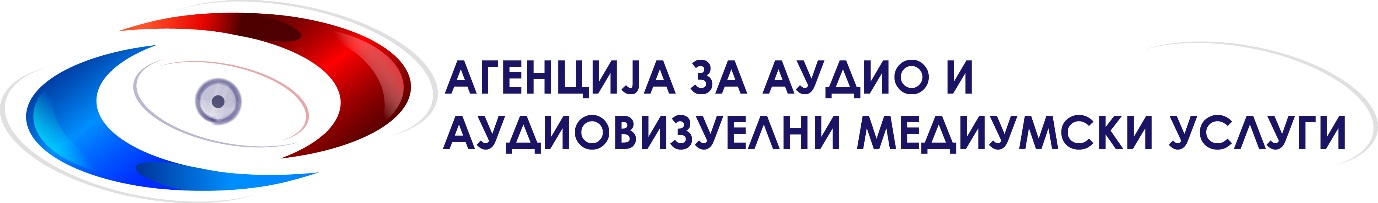 Методолошки напомениВо Извештајот за изборното медиумско претставување во периодот од 22 април до 3 мај 2019 година се прикажани показателите за начинот на известување во вториот круг од кампањата кај 21 медиум од вкупно 32 програмски сервиси кои го сочинуваа примерокот за мониторинг од почетокот на кампањата (15 програмски сервиси на национално ниво и 17 регионални и локални телевизии). Имено, во сите три извештаи од медиумското претставување во текот на изборната кампања беа пренесени наодите за сите национални и за оние регионални и локални медиуми кои се гледаат во општините во кои имаше избори за градоначалник. Наодите за преостанатите 11 регионални и локални телевизии кои беа предмет на овој мониторинг ќе бидат објавени во посебен извештај.Мониторингот ја опфати 24-часовната програма, со тоа што предмет на анализа на содржината беа облиците на изборно медиумско претставување: дневно – информативните емисии, посебните информативни емисии – особено интервјуата, дебатите или ТВ/радио соочувањата, актуелно-информативните програми, актуелно-информативните програми со документаристички пристап и тематските специјализирани информативни програми кои беа посветени на изборите. Се следеа и облиците на директен пристап до избирачите какви што се бесплатното политичко претставување и платеното политичко рекламирање. Емисиите што не се поврзани со изборите се анализираа тогаш кога во нив учествуваа или се појавуваа учесници во изборна кампања и/или претставници на органите на власта (државна и локална), на државните институции и организации и на правните и на другите лица на кои со закон им е доверено вршење јавни овластувања.Примарниот фокус на анализата беше утврдувањето дали медиумите, во вкупната програма, го почитуваат барањето за баланс во известувањето преку почитувањето на принципот на издвојување приближно еднакво време за кандидатите за претседател, односно градоначалник. Како што е определено со „Методологијата за мониторинг на изборното медиумско претставување преку радио и телевизиските програмски сервиси за време на изборни процеси“, донесена на 7 февруари 2019 година, се следеше: „Начинот на известување во вестите за учесниците во изборниот процес и за активностите на државните органи, органите на општините и на градот Скопје, на државните институции и организации, како и за правни и други лица на кои со закон им е доверено вршење јавни овластувања, Условите за пристап и третманот на учесниците во изборната кампања во посебните информативни емисии,Почитувањето на правилата за емитување платено политичко рекламирање и бесплатно политичко претставување,Почитувањето на забраната за емитување реклами финансирани од буџетски средства,Дали има случаи уредници, новинари, водители и презентери во радио и телевизиските програми истовремено да учествуваат и во предизборни активности на учесниците во изборна кампања?Дали се почитуваат правилата за објавување резултати од испитувања на јавното мислење?Дали се почитува забраната за поттикнување омраза и нетрпеливост од член 48 од ЗААВМУ.“Во вестите, беа анализирани сите прилози од или за државата, освен спортот и временската прогноза, со тоа што оние коишто тематски беа поврзани со изборите беа ставени во тематската категорија „Избори 2019“, а останатите во категоријата „Други прилози“. Претседателските и градоначалничките кандидати беа означени по име, а кон одвоеното време за нив, беше приклучено и времето за претставниците на нивните изборни штабови. Поддршката од политичките партии се кодираше издвоено.Клучни наодиВо вториот круг од изборната кампања во претседателската трка останаа двајца кандидати, а изборите за градоначалник се одвиваа во општините Ново Село и Охрид. Овој пат, со позначаен интензитет (т.е. половина или повеќе од половина од времето во вестите), за изборите известуваа: МРТ1, МРТ2 - Програма на албански јазик, МР - Програма на албански јазик, ТВ Алфа, ТВ Канал 5, ТВ Сител, 1ТВ, ТВ 21 – М, ТВ Клан - Македонија, ТВ Сонце, и регионалната телевизија со седиште во Охрид ТВМ. Кај другите медиуми известувањето претставуваше помалку од половина од прилозите во вестите.Како и во целиот изборен процес, и сега, известувањето кај националните медиуми беше концентрирано на изборите за претседател на Републиката, со тоа што и онаму каде што се појавуваа информации за локалните избори, тоа најчесто беа еден до два прилога. Фокусот на, обично помалубројните информации, кај регионалните и локалните телевизии остана на локалните избори. Одлика на медиумското претставување во вториот круг беше настојувањето да се обезбеди еднаков пристап во известувањето за активностите од кампањите на кандидатите за претседател Гордана Силјановска – Давкова и Стево Пендаровски, било индивидуално било со претставници на партиите кои ги поддржаа нивните кандидатури. Имено од методолошки аспект, заедничкото појавување во новинарските прилози значеше и поделба на времето меѓу кандидатот како индивидуален (методолошки) субјект и партијата – па кај некои медиуми приближно еднаквото време е постигнато помеѓу кандидатите поединечно, а некаде како збирно време. Известувањето за Предвремените локални избори беше толку кусо, што методолошки е неоправдано да се извлекуваат заклучоци, иако во основа се настојуваше да се почитува принципот на еднаквост. Тонот при известувањето за активностите од изборните кампањи на кандидатите за претседател и за градоначалници беше генерално неутрален. Овој изборен процес се карактеризираше и со бројни дебати помеѓу претседателските кандидати што е значајно поместување нанапред во однос на повеќе претходни изборни процеси. Покрај неколкуте одржани во првиот круг, дебатни емисии помеѓу Силјановска-Давкова и Пендаровски во вториот круг имаше на: МРТ1, која беше пренесена и на МР1 и МРТ2 (со превод на албански јазик), ТВ Канал 5 и на ТВ 24 Вести. ТВ Сител пак, во рамки на централното издание на вестите реализираше поединечни разговори со двајцата претседателски кандидати. На охридската ТВМ имаше дебата меѓу градоначалничките кандидати за Охрид. Дебати во кои аналитичари или политичари расправаа за аспекти од изборните процеси имаше на: МРТ2 – Програма на албански јазик, ТВ Алсат – М, ТВ Алфа, ТВ Канал 5, ТВ Телма, 1 ТВ, ТВ 21 – М, ТВ Клан – Македонија, ТВ Шења и ТВ 24 Вести.Интервјуа на тема избори – со претставници на Државната изборна комисија, Државната комисија за спречување корупција, политичари или аналитичари имаше на: МРТ1, МРТ2 – Програма на албански јазик, МР1, ТВ Алсат – М, ТВ Алфа (која имаше и интервјуа со кандидатите за градоначалник на Охрид), ТВ Канал 5, 1 ТВ, ТВ 21 – М, ТВ Клан – Македонија, ТВ Шења, ТВ 24 Вести, и ТВМ. Медиумите кои имаат контактни емисии, и овој пат ги поставуваа изборите како една од темите за разговор со граѓаните. Известување за изборниот процес за лицата со оштетен слух на знаковен/толковен јазик обезбедија Јавниот сервис МРТ1, ТВ 24 Вести и регионалната ТВМ со седиште во Охрид.Другите актуелни настани во и за земјава, за кои медиумите известуваа во овој период беа: најавите за т.н. метла, односно промени кај носителите на функции на власта како резултат на слабите резултати на СДСМ во првиот круг од Претседателските избори 2019 година; подготовките за посетата на папата Франциск на Северна Македонија, што беше прва посета на еден папа на земјава; превирањата во македонската Исламска верска заедница по судската пресуда околу позицијата на реис-ул-улемата хаџи Сулејман ефенди Реџепи; работата на Државната комисија за спречување на корупцијата и покренувањето прекршочни постапки за случаи на непотизам или друг вид злоупотреба во јавниот сектор; синдикалните протести и социјалниот дијалог со Владата; Конференцијата со лидерите од земјите од Западниот Балкан која се одржа во Берлин, а чии домаќини беа Германија и Франција; дилемата дали РСМ ќе добие датум за почеток на пристапните преговори во Европската Унија; текот на епидемијата и вакцинирањето против мали сипаници на територијата на целата држава; партиските преговори за текстот на предлог-законот за Јавното обвинителство од аспект на иднината на Специјалното јавно обвинителство; информации за актуелните судски случаи кои се водат против поранешни и сегашни функционери итн.ЈАВЕН РАДИОДИФУЗЕН СЕРВИСТелевизиски програмски сервисиМАКЕДОНСКА ТЕЛЕВИЗИЈА – ПРВ ПРОГРАМСКИ СЕРВИС (МРТ1)Дневноинформативни емисииПримерок: Дневници - од 17, 19:30 и по 23 часот.Земајќи го предвид официјалното соопштение од одговорниот уредник на Првиот програмски сервис до Агенцијата за аудио и аудиовизуелни медиумски услуги – за промена на програмската шема поради периодот на споени празнични денови - од 26 април до 3 мај, наместо изданијата на Дневникот по 23 часот, беа анализирани изданијата на Дневникот од 17 часот. На тој начин, анализата опфати вкупно 24 изданија на дневноинформативни емисии, со вкупно времетраење на методолошки избрани прилози од 5 часа и 32 минути и 4 секунди. Начин на известување:	При известувањето за организираните облици кампања од вториот круг за избор на петтиот претседател на Републиката, во кој минаа Гордана Силјановска – Давкова, поддржана од опозициската ВМРО ДПМНЕ, и Стево Пендаровски, поддржан од владејачките СДСМ, ДУИ и коалициските партнери, Првиот програмски сервис на Македонската телевизија се држеше до принципот на еднаквост, што во прв ред се потврдува и преку количината на информативното време отстапено за двете изборни опции: вкупно за Гордана Силјановска-Давкова и ВМРО ДПМНЕ – 1 час 6 минути и 18 секунди, а за Стево Пендаровски, СДСМ и за ДУИ вкупно – 1 час 6 минути и 47 секунди. Погледнато поединечно по кандидат, пак, разликата во информативната минутажа се должи на начинот по кој кандидатите ѝ пристапија на изборната кампања (Табела 1): Во вториот изборен круг евидентирани беа повеќе новинарски прилози во кои Силјановска-Давкова индивидуално ги спроведуваше своите агитациски активности пред потенцијалните гласачи, така што целото време од тие новинарски извештаи е вкалкулирано во нејзин прилог, методолошки определена како - еден статистички субјект, додека, пак, времето од извештаите за изборниот настап на Пендаровски беше најчесто делено со еден или со повеќе претставници на раководните структури од СДСМ (најчесто Зоран Заев, поретко Радмила Шеќеринска) или од ДУИ, зависно од тоа колку статистички субјекти фактички се појавуваа во поединечните новинарски извештаи од кампањата. Впрочем, дополнителна потврда за принципиелниот, рамномерен уредувачко-новинарски приод кон кандидатката на опозицијата и кон кандидатот на власта, претставуваат и сумите од информативното време отстапено во анализираните ТВ-дневници на Првиот програмски сервис за текот на целиот процес од изборната кампања: Од 1 април до 3 мај 2019 година, за индивидуалните изборни претставувања на Силјановска-Давкова се издвоени вкупно – 1 час 55 минути и 10 секунди, а за Пендаровски вкупно – 1 час 56 минути и 2 секунди.Во вториот изборен круг, ситната информативна минутажа за Алијансата на Албанците и за Блерим Река произлезе од апелите за исполнување на изборниот цензус.Во ставката – „Други субјекти“, а под тема „Избори 2019 година“, бележени беа активностите што во овој период ги преземаа Државата изборна комисија, Државната комисија за спречување на корупцијата, акредитираните странски набљудувачи на изборниот процес, но и опширните експертски (политиколошки/комуниколошки) анализи на анкетите на јавното мислење, што за Јавниот сервис ги спроведе агенцијата М - Проспект. Табела 1: Застапеност на субјектите во претежно информативните жанровиОд другите анализирани теми во дневниците на Првиот програмски сервис, најчесто застапени во периодот од 22 април до 3 мај 2019 година беа – Конференцијата во Берлин во врска со евроинтеграциските потенцијали на Западниот Балкан, чии домаќини беа Германија и Франција, потоа – превирањата во македонската Исламска верска заедница по судската пресуда околу позицијата на реис-ул-улемата хаџи Сулејман ефенди Реџепи, организациските активности околу скопската миса на папата Франциск, работата на Државната комисија за спречување на корупцијата, како и синдикалните протести и социјалниот дијалог со Владата. Статистиката за т.н. - „директни обраќања“, односно – (оригиналната) тонска илустрација на политичките поенти, било на кандидатите за претседател било на некоја од домашните институции од извршната власт, го пресликува погорепосочениот опис за – објективно новинарско известување од најважните општествено-политички случувања (Табела 2).Табела 2: Структура на директните обраќања во вестите по субјектиПосебни информативни емисии Дебати	На 25 април, во адаптиран простор од скопскиот хотел „Александар Палас“, Првиот програмски сервис ја реализираше втората, едноиполчасовна дебата меѓу претседателските кандидати Гордана Силјановска – Давкова и Стево Пендаровски. 	Интервјуа	На 2 мај, непосредно пред завршувањето на кампањата од вториот изборен круг, во актуелно -информативната емисија „И што сега?“ гостуваше Оливер Деркоски, претседателот на Државната изборна комисија. Во согласност со членот 76-а став 4 од Изборниот законик, Првиот програмски сервис на Македонската телевизија преку знаковен/толкувачки јазик редовно адаптираше по едно издание на Дневникот и за гледачите со оштетен слух, вклучително и завршната предизборна дебата меѓу кандидатите за претседател – Гордана Силјановска - Давкова и Стево Пендаровски.МАКЕДОНСКА ТЕЛЕВИЗИЈА – ВТОР ПРОГРАМСКИ СЕРВИС (МРТ2) - Програма на албански јазикДневноинформативни емисииПримерок: Дневници од 18:30 часот и од 22 часот.Анализирани се 24 изданија со вкупно времетраење на методолошки издвоените прилози од 4 часа 38 минути и 27 секунди. Начин на известување:	Информативната редакција на албански јазик од Вториот програмски сервис на Македонската телевизија, и во вториот изборен круг за претседател на државата се држеше до принципот на еднаквост при известувањето за изборните кампањи на Гордана Силјановска-Давкова, кандидатката поддржана од опозициската ВМРО ДПМНЕ, и на Стево Пендаровски, кандидатот поддржан од владејачката коалиција меѓу СДСМ и ДУИ. Покрај секојдневните стандардизирани новинарски извештаи од организираната агитација низ изборните региони, беа емитувани и аналитички прилози за исходот од првиот изборен круг како и предвидувања околу (не)исполнувањето на цензусот и за изборната ориентација на гласачите што ја поддржаа платформата на независниот кандидат Блерим Река. Резултатите од известувањето за кампањата што се одвиваше во вториот изборен круг се следниве: за Гордана Силјановска-Давкова (поединечно – 27 минути и 20 секунди) и ВМРО ДПМНЕ (14 минути и 59 секунди), вкупно: 42 минути и 19 секунди; за Стево Пендаровски (поединечно – 17 минути и 21 секунда), СДСМ (18 минути и 11 секунди), ДУИ (8 минути и 46 секунди) и Алтернатива (1 минута и 30 секунди) вкупно: 45 минути и 48 секунди. Разликата произлезена од споредбата само меѓу информативните минутажи поединечно за двајцата претседателски кандидати, се должи на повеќе новинарски прилози во кои Силјановска-Давкова е прикажана во индивидуален настап пред гласачите, така што целото тоа информативно време е евидентирано во нејзин прилог (методолошки - како еден субјект), додека времето од извештаите за Пендаровски е делено на онолку субјекти (кандидатот и партиските поддржувачи) колку што реално/фактички се појавувале во поединечните прилози за кампањата (Табела 1). На темата - „Избори 2019 година“, статистиката за партиите - Алијанса за Албанците (7 минути и 30 секунди) и Беса (5 минути и 34 секунди), како и за претседателскиот кандидат Блерим Река (3 минути и 20 секунди), главно се однесува на партиските рекапитулации по првиот изборен круг и на апелите до гласачите да се исполни изборниот цензус за вториот круг од изборниот процес.Табела 1: Застапеност на субјектите во претежно информативните жанровиВо изданијата на ТВ-дневниците емитувани во период од 22 април до 3 мај 2019 година, најчести општествено-политички теми, настани и случувања што не ја засегаа директно содржината на изборниот процес беа: најавата за посетата на папата Франциск; Берлинската конференција за проценка на можностите за ЕУ-интеграција на државите од Западен Балкан; апелите на државните институции за масовна имунизација против мали сипаници. Тонски илустрираните цитати од политичките поенти на кандидатите за претседател, или т.н. – „директни обраќања“, го следат погорепосочениот уредувачки принцип на известувачка рамноправност од кампањските активности (Табела 2).Табела 2: Структура на директните обраќања во вестите по субјектиПосебни информативни емисии 	Дебати	Покрај основната претседателска дебата меѓу Гордана Силјановска-Давкова и Стево Пендаровски, реализирана во адаптиран простор од хотелот „Александар Палас“, преведена на албански јазик, Вториот програмски сервис емитуваше и две експертски соочувања на тема – Претседателски избори 2019 година, во емисијата „Аргумент“, на 23 и на 30 април: рекапитулација на првиот изборен круг и прогноза за исходот од целиот изборен процес соочија аналитичарите – Милаим Фетаи, Башким Селмани, Фати Исени, Ќашиф Бакиу, Сефер Селими и Насер Селмани.Интервјуа	На тема – Претседателски избори 2019 година, реализирано е едно, получасовно „Неделно интервју“ со Субхи Јакупи, поранешен член на Државната изборна комисија, кој ги сподели своите искуства од работата во централниот орган за организирање и за спроведување на изборниот процес. Радио програмски сервисиМАКЕДОНСКО РАДИО – ПРВ ПРОГРАМСКИ СЕРВИС (МР1)Дневноинформативни емисииПримерок: Централни вести во 15:30 часот (во недела терминот на Вестите е во 14 часот) и Радио 22 во 22 часот.	Анализирани се вкупно 23 дневноинформативни изданија, со вкупно времетраење на анализираните прилози од 6 часа 21 минута и 44 секунди (на 25 април наместо Радио 22 беше пренесувана дебатата на претседателските кандидати, емитувана на МРТ1).Начин на известување:Вкупно 2 часа 55 минути и 24 секунди беа издвоени за известување за изборните кампањи, што е за околу 30 минути помалку од времето кое што беше издвоено за другите теми и кое изнесуваше 3 часа 26 минути и 20 секунди. Само два прилога беа посветени на предвремените локални избори.Во известувањето за активностите од изборните кампањи на претседателските кандидати беше издвоено речиси еднакво време - за Гордана Силјановска-Давкова – 27 минути и 49 секунди, а за Стево Пендаровски – 28 минути и 37 секунди. Повеќепати на митинзите на Гордана Силјановска-Давкова, говореше и лидерот на ВМРО ДПМНЕ Христијан Мицкоски, а на митинзите на кандидатот Стево Пендаровски тоа го правеа и претседателот на СДСМ Зоран Заев, како и министерката за одбрана Радмила Шеќеринска. Заедно со времето од опозициската ВМРО ДПМНЕ од 30 минути и 14 секунди, Силјановска-Давкова достигнува вкупно – 58 минути и 3 секунди, а Пендаровски, заедно со изборните настапи на СДСМ од 21 минута и 26 секунди добива вкупно – 50 минути и 3 секунди. Табела 1: Застапеност на субјектите во претежно информативните жанровиВо вестите, 3 часа 26 минути и 20 секунди беа посветени на известување за актуелните настани од земјата и најчести беа следните теми: епидемијата на морбили, прекршочните постапки покренати од Државната комисија за спречување корупција во врска со злоупотреби, известување за актуелни судски рочишта, непотпишувањето закони усвоени од Собранието од страна на претседателот Ѓорѓе Иванов, настаните поврзани со судската пресуда околу позицијата реис-ул-улема во Исламската верска заедница, акцијата за чистење на дивите депонии во Скопје, високата цена на горивата како тема за меѓусебни обвинувања помеѓу ВМРО ДПМНЕ и Владата, посетата на папата Франциск на Македонија, непотизмот при вработувањето роднини на партиски функционери.Беше известувано за редовните активности на Владата, така што нешто повеќе од 1 час од вкупното време во другите прилози беше посветено на Владата.Што се однесува до времето за директни обраќања на претседателските кандидати (Табела 2), за Гордана Силјановска-Давкова беа издвоени 21 минута и 50 секунди, додека за Стево Пендаровски - 25 минути и 36 секунди. На трето место беше ВМРО ДПМНЕ, со вкупно 21 минута и 45 секунди директни обраќања. Кандидатите за градоначалник на Охрид, Митре Милошевски и Константин Георгиески имаа по едно директно обраќање. Табела 2: Структура на директните обраќања во вестите по субјектиПосебни информативни емисии ИнтервјуаНа 2 мај во рамките на информативната емисијата „Актуелно“, беше емитуван разговор со политичкиот аналитичар Сотир Костов во врска со вториот круг од Претседателските избори во 2019 година.ДебатиНа 25 април беше пренесувана дебатата на претседателските кандидати Стево Пендаровски и Гордана Силјановска - Давкова, емитувана на МРТ1 и наречена „Второ предизборно соочување на кандидатите за претседател“.МАКЕДОНСКО РАДИО – ПРОГРАМА НА АЛБАНСКИ ЈАЗИКДневноинформативни емисииПримерок: Вести во 16 часот. 	Анализирани се 12 изданија на Вестите, со вкупно времетраење на анализираните прилози од 2 часа 21 минута и 40 секунди. Начин на известување:Вкупно 1 час 7 минути и 19 секунди беа издвоени за известување за изборните кампањи, што е речиси идентично со времето посветено на другите актуелни прилози. Само еден прилог беше посветен на предвремените локални избори во Дебар. И во овој извештаен период беше забележливо настојувањето да се обезбеди приближно подеднакво време за двајцата претседателски кандидати. За активностите на Гордана Силјановска-Давкова беа издвоени 14 минути и 48 секунди или заедно со поддршката од ВМРО ДПМНЕ (3 минути и 26 секунди) – вкупно 18 минути и 14 секунди, додека за Стево Пендаровски – 10 минути и 20 секунди, што заедно со настапите на СДСМ (3 минути и 3 секунди), на ДУИ (2 минути и 50 секунди) и на Алтернатива (1 минута и 8 секунди), достигнува 17 минути и 21 секунда (Табела 1).Табела 1: Застапеност на субјектите во претежно информативните жанровиВо вестите, 1 час 14 минути и 21 секунда беа посветени на известување за актуелните настани од земјата и тоа најчесто за: тековните активности на Владата на Северна Македонија (прилози со вкупно времетраење од 18 минути и 40 секунди), состојбата со епидемијата на морбили во земјата, прекршочните постапки од Државната комисија за спречување корупција како и случаите со непотизам при вработувањето роднини на партиски функционери, новите информации за текот на актуелните судски рочишта, настаните поврзани со реис-ул-улемата на Исламската верска заедница, акцијата за чистење на дивите депонии во Скопје, подготовките за посетата на папата Франциск на Македонија.И во овој извештаен период, времето издвоено за директни обраќања на претседателските кандидати беше премногу мало за да може методолошки оправдано да се коментира (Табела 2).Табела 2: Структура на директните обраќања во вестите по субјектиТРГОВСКИ РАДИОДИФУЗНИ ДРУШТВА НА НАЦИОНАЛНО НИВОТерестријални телевизииАЛСАТ-МДневноинформативни емисииПримерок:Вести во 19 и во 23 часот.Вториот круг од изборната кампања траеше 12 дена – од 22 април до 3 мај 2019 година и оттаму, мониторингот на известувањето на Алсат-М опфати 24 изданија на вестите на албански и на македонски јазик. На анализа беа подложени прилози со вкупно времетраење од 7 часа 25 минути и 22 секунди, најчесто жанровски подготвени како извештаи, вести, изјави, соопштенија и експертски анализи.Начин на известување:Времето издвоено за изборната кампања беше генерално мало и со мал интензитет во споредба со другите прилози, каде што најчесто се известуваше за други релевантни теми, односно за актуелните дневни-политички теми има околу 2 ипол часа повеќе. Од вкупното времетраење на анализираните прилози, 2 часа 35 минути и 20 секунди се однесуваат на известувањето за изборниот процес.Имаше само еден прилог за активностите на кандидатите за градоначалници на општините Охрид и Ново Село.Во известувањето за активностите од изборните кампањи на претседателските кандидати, медиумот одвои приближно еднакво време за нивно претставување. За ставовите и активностите на Гордана Силјановска - Давкова беа посветени 17 минути и 11 секунди, што заедно со поддршката од ВМРО-ДПМНЕ од 13 минути достигнува вкупно 30 минути и 11 секунди, додека за Стево Пендаровски беа одвоени 19 минути, што заедно со изборните настапи на СДСМ од 9 минути и 40 секунди, вкупно е 28 минути и 40 секунди (Табела 1). Времето од категоријата „Избори 2019“ издвоено за ДУИ (11 минути и 21 секунди) само делумно може да се смета за време во прилог на Пендаровски, зашто партијата се произнесуваше и за други прашања поврзани со изборите.Табела 1: Застапеност на субјектите во претежно информативните жанровиИ во овој извештаен период, според отстапениот простор во прилозите за другите актуелности во вестите на албански и на македонски јазик, доминантна беше застапеноста на Владата (1 час 12 минути и 22 секунди), што се должи на известувањата за нејзините активности. Медиумот известуваше и за: епидемијата на морбили, прекршочните постапки покренати од Државната комисија за спречување корупција, следењето на новостите од судските спорови во кои се обвинети лица кои биле носители на функции, настаните поврзани со позицијата на реис-ул-улемата на Исламската верска заедница, акцијата за чистење на дивите депонии во Скопје, непотизмот при вработувањето роднини на партиски функционери, посетата на папата Франциск на Северна Македонија.Табела 2: Застапеност на директните обраќања во вестите по субјектиВремето одвоено за директните обраќања на претседателските кандидати кои останаа во вториот круг е идентично, по 7 минути и 42 секунди за Гордана Силјановска-Давкова и за Стево Пендаровски (Табела 2).Посебни информативни емисииИнтервјуаВо извештајниот период од 22 април до 3 мај 2019 година беше реализирано едно интервју на тема Претседателски избори 2019, со претседателот на Алијанса за Албанците Зијадин Села во рамките на актуелно-информативната емисија „360 степени“ на 26 април.Дебати	Во овој извештаен период, беа емитувани четири дебати за изборите за претседател. Две беа реализирани во дебатната емисија „Патот кон“: на 25 април Изет Меџити, шеф на изборниот штаб на ДУИ и Ремзи Мемеди-поранешен шеф на изборниот штаб на Алијанса за Албанците; а на 2 мај Невзат Бејта - потпретседател на ДУИ, Аријанит Хоџа, претседател на Движењето Беса и Едмонд Адеми, министер од редовите на СДСМ. На 23 април во рамките на емисијата „200“, дебатираа Атанас Кировски, главен уредник и директор на Телма и Газменд Ајдини, аналитичар. На 30 април, во истата емисија гостуваа: Агрон Буџаку, поранешен претседателски кандидат, Висар Адеми, економист и аналитичар и Замир Мехмети, претставник на „Шарената револуција“. На 22 април, беше реализирана дебатна емисија во „360 степени“, во која гостуваа Сефер Тахири и Оливера Трајковска. ТВ АЛФАДневноинформативни емисииПримерок: Вести во 17:30 часот и Вести во 22 часот. За велигденските празници, на 26, 27, 28 и 29 април, вестите од 22 часот не беа емитувани. Според тоа, во периодот од 22 април до 3 мај 2019 година, анализирани беа вкупно 20 изданија на Вестите на ТВ Алфа, со вкупно времетраење на анализираните прилози од 5 часа 20 минути и 30 секунди. Од вкупното време, 5 часа 14 минути и 36 секунди се прилози со претежно информативни жанрови, а 5 минути и 54 секунди се одвоени за осврти/коментари.Начин на известување:Во дневноинформативните емисии, ТВ Алфа најчесто известуваше за актуелните дневни социјално-политички теми, новинарски главно обработени низ основните жанровски форми вест, вест во низа и извештај, а во одреден дел и аналитички со коментаторски извештаи, осврти и анализи, што е карактеристика при известувањето на оваа телевизија. За изборните кампањи во вестите беа издвоени 2 часа 38 минути и 57 секунди, што е приближно еднакво на другите актуелни теми во вестите. Во анализираните две дневни изданија на вестите, во овој извештаен период, во блокот вести посветен на изборите, фокусот претежно беше ставен на Претседателските и само во четири прилози беа обработени Предвремените локални избори за градоначалник на Охрид, и тоа преку претставување на двајцата кандидати - Константин Георгиески од СДСМ и Митре Милошевски од ВМРО ДПМНЕ.Во известувањето за активностите од претседателските избори, каде претежно беа пренесувани активностите од кампањата и делови од митинзите, имаше приближно еднакво време за претставувањето на двајцата кандидатите за претседател кои влегоа во вториот изборен круг - Гордана Силјановска-Давкова и Стево Пендаровски и тоа 33 минути и 24 секунди за Силјановска, и 25 минути и 14 секунди за Пендаровски. Во овој блок прилози известувањето на медиумот беше непристрасно. Распределбата на времето меѓу политичките партии, беше исто така приближно еднаква и тоа 17 минути и 4 секунди за владејачката СДСМ и 19 минути и 22 секунди за опозициската ВМРО ДПМНЕ, а претежно произлегуваше од партиските активности во поддршка на претседателските кандидати т.е. нивното учество на митинзите (Табела 1).Табела 1: Застапеност на субјектите во претежно информативните жанровиПокрај изборите, за другите настани од земјата, во Вестите на ТВ Алфа беа одвоени 2 часа 35 минути и 39 секунди, и тоа претежно на теми поврзани со интензивирањето на епидемијата на морбили, тензиите околу поглаварот на ИВЗ, истакнувањето на албанското знаме на тврдината во Охрид од страна на косовски граѓанин, предлог-законот за Јавното обвинителство, проблеми во локалната самоуправа (преку репортерски извештаи од Битола и Прилеп), други актуелности посветени на стопанството, економијата и бизнисот, итн. За редовните активности на Владата беа одвоени  52 минути и 46 секунди, а претежно се однесуваа на прилози поврзани со добивањето датум за преговори со ЕУ, „чистката“ на Заев во Владата, теми поврзани со Државната комисија за спречување корупција и скандалите со непотизмот на функционерите, ребалансот на Буџетот. Овие теми беа обработени со претежно критички и негативен став.Од времето на анализираните прилози, три прилози со вкупно траење од 5 минути и 54 секунди беа одвоени за категоријата осврти/коментари, два (од кои едниот со реприза во изданието од 22 часот) беа новинарски осврти за ветувањата на Владата и нивната нереализација под наслов „Голем список мала реализација - Владата вети, но не исполни сѐ“, и критички осврт за работата на премиерот под наслов „Премиерот најавува чистка по кој знае кој пат, но само ги турка проблемите под тепих“. Во овие коментари, ставот на медиумот е критички кон Владата. Времето за директните обраќања на кандидатите Гордана Силјановска-Давкова и Стево Пендаровски беше распределено приближно еднакво и тоа 19 минути и 29 секунди за Силјановска и 16 минути и 11 секунди за Пендаровски.Табела 2: Структура на директните обраќања во вестите по субјектиПосебни информативни емисии ИнтервјуаВо периодот од 22 април до 3 мај, интервјуата беа поместени во емисијата „Отворено“ (со реприза наредниот ден), каде на тема претседателски или локални избори беа изведени интервјуа со претседателот на Државната изборна комисија Оливер Деркоски (емисијата од 22 април), конкретно зборувајќи за можните сценарија во вториот круг на Претседателските избори; интервју со потпретседателот на ВМРО ДПМНЕ Владо Мисајловски во емисијата од 23 април (емисијата требаше да биде изведена во формат на дебата бидејќи бил поканет и потпретседателот на СДСМ Александар Кирацовски); во емисијата од 30 април, гостин беше Димитар Апасиев, а зборуваше на тема „Кој треба да го добие претседателскиот двобој на 5 мај?“; во изданието на емисијата од 1 мај гостин беше Александар Николовски, потпретседател на ВМРО ДПМНЕ, а говореше на тема „5-ти мај - поправен за Македонија или потврден испит за Северна?“; додека во емисијата од 2 мај, гостин беше кандидатот за градоначалник на Охрид, Митре Милошевски од ВМРО ДПМНЕ, кој говореше за изборот на новиот градоначалник во Охрид, а се осврна и на локалните проблеми (противкандидатот Константин Георгиески од СДСМ бил поканет, но не дошол во студиото, а во емисијата се емитуваше краток снимен разговор од Охрид). 	ДебатиВо овој извештаен период, исто така, во емисијата „Отворено“, емитувана беше само една дебата во која се говореше за изборите и тоа во емисијата од 24 април кога гости беа Тони Михајловски од ВМРО ДПМНЕ и Дервиш Алими од Беса. Темата на која разговараа беше дефинирана како „Пролетно „чистење“ во и за Македонија“. 	Други информативни емисии Во дванаесетдневниот период на анализата, секојдневно беше емитувана актуелно-информативната емисија „Збор по збор“, реализирана како контактна емисија со директно вклучување на гледачи што изнесуваат лични ставови за тековните општествено-политички теми. Три изданија беа посветени на темата релевантна за овој извештаен период – претседателските избори: Во изданието од 22 април темата беше формулирана како: „Што покажа вчерашниот ден?“, на 23 април - „Дали изборниот резултат е повод за чистка во Владата?“ и на 2 мај - „Дали ќе има цензус во недела?“. Темата избори делумно беше опфатена и во емисијата „Во центар“ од 28 април (со реприза на 30 април), каде покрај интервју со адмиралот од Хрватска, Давор Домазет Лошо, уредникот Васко Ефтов, на крајот од емисијата даде и своја анализа на претседателските избори.Во политичкиот магазин, изведен во формат на ТВ колумна „Седмица“ од 3 мај, авторот и уредник Коле Чашуле, коментаторски се осврна на актуелните општествено-политички настани од изминатата седмица искажувајќи лични критички ставови, а дел од емисијата беше посветен и на Претседателските избори со емитувани извадоци од говори на митинг на претседателските кандидати. Во делот посветен на информативните емисии треба да го споменеме и вонредното издание на емисијата „Отворено“, каде непосредно пред изборниот молк беше емитувано завршното излагање на претседателот на ВМРО ДПМНЕ, Христијан Мицковски во живо од Охрид, а во емисијата беше емитуван и дел од говорот на Зоран Заев на митинг на СДСМ.ТВ КАНАЛ 5Дневноинформативни емисииПримерок: Вести во 18:00 часот и кратки вести насловени Денот во 5 минути (емитувани по 22:30 часот). Анализирани беа севкупно 21 издание вести, дванаесет изданија на централното дневно-информативно издание во 18.00 часот и 9 изданија на Денот во 5 минути (на 27, 28 и 29 април не беа емитувани кратки вести). Вкупното времетраење на анализираните прилози е 3 часа 28 минути и 14 секунди.Начин на известување:Телевизија Канал 5 и во вториот круг од изборите, како и во првите деветнаесет дена од изборната кампања, известуваше за изборниот процес поврзан со Претседателските избори. За активностите на кандидатите за градоначалници на двете општини Охрид и Ново Село, коишто влегоа во вториот круг од локалните избори, Телевизијата не известуваше. Половина од вкупното времетраење на анализираните прилози во двете изданија вести, односно 1 час 44 минути и 12 секунди, беше посветено на предизборните случувања.За активностите на двајцата кандидати што влегоа во вториот круг од Претседателските избори, Стево Пендаровски и Гордана Силјановска-Давкова, Телевизијата во анализираните изданија вести обезбеди безмалку еднакви времиња. За Стево Пендаровски медиумот одвои 18 минути и 54 секунди, а за Гордана Силјановска-Давкова 20 минути и 32 секунди. За севкупните активности во вториот круг од изборите на двете партии што застанаа зад кандидатурите на двајцата кандидати (партиски реакции по првиот круг, теренски активности на партиските лидери со кандидатите, меѓусебни партиски обвинувања и сл.), медиумот одвои 14 минути и 22 секунди за ВМРО ДПМНЕ и 9 минути и 28 секунди за СДСМ. ТВ Канал 5, во вестите од 18.00 часот, на 25 април емитуваше и кратко интервју (8 минути и 44 секунди) со лидерот на ВМРО ДПМНЕ, Христијан Мицковски, временски содржано во вкупното време одвоено за партиските активности. Застапеноста на ДУИ (2 минути и 39 секунди) и Алтернатива (1 минута и 21 секунда) е во насока на поддршка на Стево Пендаровски, а на Алијанса за Албанците (2 минути и 37 секунди) и Беса (25 секунди) се информации за освоените гласови од првиот круг и нивни повици да се излезе на гласање во вториот круг (Табела 1). Табела 1: Застапеност на субјектите во претежно информативните жанровиВтората половина (1 час 44 минути и 2 секунди) од вкупното времетраење на анализираните прилози се однесува на настаните од земјава неповрзани со изборниот процес. Медиумот известуваше за работата на Државната комисија за спречување корупција поврзана со случаите на непотизам во редовите на сегашната и на поранешната власт и за стекнатите имоти на поранешни функционери, превирањата околу челната позиција во Исламската верска заедница, активностите поврзани со ЕУ интеграциите, самитот во Берлин посветен на земјите од Западен Балкан и др.Застапеноста на субјектот Влада со околу една третина во вкупното време одвоено за темата „Други прилози“, се должи на известувањата за редовните активности на владините претставници. За директните обраќања на двајцата претседателски кандидати што учествуваа во вториот круг од изборите, Гордана Силјановска-Давкова и Стево Пендаровски, Телевизија Канал 5 одвои идентични времиња, по 10 минути и 50 секунди за секој од нив (Табела 2). Табела 2: Структура на директните обраќања во вестите по субјектиПосебни информативни емисии 	ИнтервјуаБеше реализиран разговор со претседателката на Државната комисија за спречување корупција, Билјана Ивановска, при што дел од дискусијата беше посветен на постапувањето на Комисијата по приговорите поврзани со изборите. Интервјуто се емитуваше на 23 април во рамки на емисијата „Само вистина“. 	ДебатиВо емисијата „Само вистина“, на тема Избори 2019 година, беа реализирани и пет дебатни соочувања. Своите ставови ги сопоставија: Филип Петровски од ВМРО ДПМНЕ и Стојанче Ангелов од Достоинство (22 април); претседателката на Глас за Македонија Солза Грчева и политичкиот аналитичар Насер Зибери (24 април); претседателот на партијата Интегра Љупчо Ристовски и новинарот Тодор Пендаров (25 април); двајцата кандидати за претседател, Гордана Силјановска-Давкова и Стево Пендаровски (2 мај); политичкиот аналитичар Сотир Костов и новинарот Сафет Бишевац (3 мај). Други информативни емисии Во изданијата на утринската програма „Здраво Македонијо“ емитувани на 22, 23, 24, 25, 30 април и 2 и 3 мај, една од темите на којашто гледачите можеа да го изнесат својот став, беше поврзана со изборите. ТВ СИТЕЛДневно-информативни емисииПримерок: Дневник 1 во 19:00 часот и Дневник 2 во 23:00 часот. Во дванаесетте дена извештаен период, анализирани беа 24 изданија вести со вкупно времетраење на анализираните прилози од 6 часа 10 минути и 46 секунди. Начин на известување:Една третина од вкупното времетраење на анализираните прилози во вториот круг од изборите се однесува на известувањата поврзани со изборниот процес во целина. Речиси целокупното време посветено на изборите (2 часа 9 минути и 31 секунда) се информации поврзани со Претседателските избори. Исклучок е една информација, во којашто медиумот се осврнува на изборите за градоначалници. Речиси половина (над 48%) од времето одвоено за изборите се однесува на активностите на двајцата кандидати за претседател што учествуваа во вториот круг, Гордана Силјановска-Давкова и Стево Пендаровски, или вкупно 1 час 2 минути и 27 секунди, од кои за изборните активности на кандидатката за претседателка Гордана Силјановска-Давкова - 35 минути и 56 секунди, а за активностите на Стево Пендаровски вкупното времетраење на прилозите е 26 минути и 31 секунда. Во централното издание вести (19.00 часот) со двајцата кандидати за претседател беа емитувани разговори, со Гордана Силјановска-Давкова на 22 април, а со Стево Пендаровски на 30 април. Разликата во времињата одвоени за нивните активности се должи од една страна на нешто подолгиот разговор со кандидатката Гордана Силјановска-Давкова, емитуван во централното дневно-информативно издание од 22 април, а од друга страна и поради начинот на организација на некои од прилозите посветени на теренските активности на претседателските претенденти. Во неколку наврати, во прилозите посветени на Стево Пендаровски, свои обраќања има и лидерот на СДСМ Зоран Заев, поради што методолошки, половина од времето на прилогот се кодира за кандидатот, а половина за партијата. Ова е видливо од Табелата 1, кадешто времето одвоено за СДСМ (13 минути и 12 секунди) во вестите на ТВ Сител е со поголем обем во споредба со времето на партијата којашто застана зад кандидатурата на кандидатката за претседателка, ВМРО ДПМНЕ (8 минути и 12 секунди). Дел од преостанатото време одвоено за двете партии се однесува на другите партиски активности поврзани со изборите, повиците за поддршка на кандидатите упатени кон крајот на кампањата и др. Во таа насока, поддршка за кандидатите се и информациите, во поголем дел, поврзани со Демократската унија на Албанците – 7 минути и 40 секунди (за Стево Пендаровски) и целосно на СПМ – 1 минута и 7 секунди (за Гордана Силјановска-Давкова). Прилог со поддршка искажана за кандидатката на опозицијата, медиумот емитуваше и од претседателот на Европската народна партија Жозеф Дол. Табела 1: Застапеност на субјектите во претежно информативните жанровиПреостанатите две третини (4 часа 1 минута и 15 секунди) од вкупното време на анализираните прилози во двете изданија вести, се однесуваат на другите настани поврзани со земјава кои беа предмет на анализа. Телевизија Сител известуваше за: случувањата во Исламската верска заедница поврзани со борбата за челната позиција, активностите на Државната комисија за спречување корупција поврзани со случаите на непотизам на сегашната и претходната власт, самитот во Берлин посветен на иднината на Западен Балкан, активностите поврзани со евроинтеграциите, повеќе економски теми и др. Владата, поради известувањата за нејзините редовни активности, и во вториот круг од изборите останува најприсутен субјект во методолошката категорија „Други прилози“, со застапеност од една петтина во вкупното време посветено на овие прилози.Нешто повеќе време за директни обраќања беше одвоено за кандидатката за претседателка Гордана Силјановска-Давкова (24 минути и 54 секунди) наспроти Стево Пендаровски (18 минути и 7 секунди). (Табела 2). Табела 2: Структура на директните обраќања во вестите по субјектиПосебни информативни емисии Други информативни емисии Во рамки на утринската програма од 22 април и 3 мај, во контактно-информативниот дел насловен „На дневен ред“, темата на којашто гледачите можеа да го изнесат својот став беше поврзана со изборите. ТЕЛМАДневноинформативни емисииПримерок: Дневници од 18:30 часот и од 21:30 часот, освен на 27 и на 28 април, кога се земени изданијата на ТВ-дневникот од 15:30 часот, поради преноси од бокс и промена на програмскиот распоред поради Велигден.Анализирани се 24 изданија со вкупно времетраење на методолошки издвоените прилози од 6 часа 31 минута и 58 секунди, од кои 6 часа 23 минути и 36 секунди се претежно информативни жанрови, а ТВ Телма аналитички се осврна (8 минути 22 секунди) на резултатите од првиот изборен круг и на проценките за исходот од целиот изборен процес.  Начин на известување:За активностите од кампањата на Гордана Силјановска – Давкова и за Стево Пендаровски, односно - било за нивните индивидуални претставувања пред гласачите било за партиски организираните средби со граѓаните од сите изборни региони, ТВ Телма известуваше преку куси, стандардни облици на новинарски извештаи, а повеќепати ја разработи и уставноправната процедура за избор на претседател на државата во случај да не беше исполнет задолжителниот изборен цензус. Резултатите од информирањето за вториот круг од претседателската кампања се следниве: за Гордана Силјановска-Давкова (поединечно – 23 минути и 50 секунди) и за ВМРО ДПМНЕ (6 минути и 16 секунди) вкупно беа отстапени – 30 минути и 6 секунди; за Стево Пендаровски (поединечно –  19 минути и 54 секунди), СДСМ (8 минути и 14 секунди) и ДУИ (5 минути и 55 секунди), вкупно беа отстапени – 34 минути и 3 секунди. Статистиката за Алијансата на Албанците (2 минути 12 секунди) и за Беса (2 минути 2 секунди), се должи на партиските одгласи по првиот изборен круг, односно на шпекулациите – дали и на чие изборно конто би се прелеале гласовите од Блерим Река, кандидатот чија платформа ја поддржуваа во првиот дел од изборниот процес. Табела 1: Застапеност на субјектите во претежно информативните жанровиСпоред фреквентноста во дневноинформативните изданија, за периодот од 22 април до 3 мај 2019 година, во тематското множество - „Други прилози“ – значи вон основната тема „Избори 2019 година“, се вброија: задолжителната вакцинација против мали сипаници; контроверзите околу смената во хиерархијата на Исламската верска заедница; најавите за реконструкција на Владата; извештаите од преземените активности на Државната комисија за спречување на корупцијата; најавите за посетата на папата Франциск; завршните партиски преговори (ВМРО ДПМНЕ / СДСМ) околу предлог-законот за Јавното обвинителство, и Берлинската конференција за европската интеграција на земјите од Западниот Балкан. Табела 2: Структура на директните обраќања во вестите по субјектиПосебни информативни емисии 	Дебати	Премиерно емитуваните дебати во врска со различни аспекти од изборниот процес, на пример – како да се мотивираат гласачите за исполнување на цензусот; комуникациската (не)обмисленост на облиците изборна кампања; начини да се привлечат гласовите освоени од независниот кандидат Блерим Река; влијанието на одредени општествено-политички случувања (контроверзите околу раководството на ИВЗ) врз изборниот процес, како и анализа на резултати од испитувања на јавното мислење – ТВ Телма ги реализираше во периодот од 22 април до 2 мај, во изданијата на актуелно-информативните емисии „Топ тема“ и „Вин - Вин“. Во контекстот на овие теми, дебатираа: политичките и комуникациските аналитичари Јове Кекеновски, Александар Кржаловски, Имер Селмани, Владимир Божиновски, Роберт Несими, Петар Арсовски, Ненад Марковиќ, Ангелка Пеева – Лауренчиќ, Марко Трошановски и Висар Адеми, но и пратениците – Артан Груби (ДУИ), Антонио Милошоски (ВМРО ДПМНЕ) и Фросина Ременски (СДСМ). Кабелски телевизии1 ТВДневноинформативни емисииПримерок: Централен дневник во 20 часот и Вести на 1 ТВ во 23 часот.Анализата опфати 24 изданија на дневноинформативни емисии, со вкупно времетраење на анализираните прилози од 7 часа 31 минута и 40 секунди, од кои 8 минути и 6 секунди беа посветени на кратки осврти, а 7 часа 23 минути и 34 секунди беа оформени во некој од претежно информативните жанрови.Начин на известување:Темите поврзани со Изборите 2019, беа застапени во вкупно 3 часа 29 минути и 53 секунди. Од нив, за локалните предвремени избори се говореше во еден прилог, кој содржеше информации за изборот на градоначалник во Дебар, и продолжувањето на изборите во општините Охрид и Ново Село во вториот круг. Како што беше забележано и во претходните извештаи, уредништвото на медиумот реализираше кратки интервјуа во рамките на Централниот дневник, во кои најчесто се обработуваа дневни политички актуелни настани и теми. Во анализираниот период емитувани беа 5 интервјуа, од кои три се однесуваа на теми поврзани со Претседателските избори. Две од интервјуата се однесуваа на анализи на првиот круг на изборите и предвидувања за вториот изборен круг, а беа реализирани со соговорниците Марко Трошановски од Институтот за демократија „Societas civilis“ (22 април) и Борјан Ѓузелов – експерт и докторанд во Велика Британија (23 април). Во интервјуто реализирано со Замир Мехмети - активист на Шарената револуција (3 мај), се зборуваше за иницијативата „На мегдан“ која беше покрената од активистите на Шарената револуција во текот на кампањата за вториот круг од изборите. Времето посветено на известувањето за кампањата за Претседателските избори не беше големо, а беше распределено така што на кандидатката Гордана Силјановска - Давкова беа посветени 27 минути и 9 секунди додека на кандидатот Стево Пендаровски 29 минути и 21 секунда. Времето посветено на партијата СДСМ (17 минути и 53 секунди) кое е поголемо од времето посветено на партијата ВМРО ДПМНЕ (9 минути и 28 секунди), е резултат на прилозите во кои, во контекст на изборните активности се известуваше за најавената „чистка“ од страна на Зоран Заев на кадарот во Владата, случаите со непотизам при вработувањето на роднини на функционери на власта како и повиците за поголем одѕив на изборите. Во периодот кој е предмет на овој надзор, се забележува и значително присуство на партијата ДУИ (15 минути и 29 секунди) во вестите посветени на Претседателските избори. Оваа минутажа се должи на пренесените изјави на членот на партијата Изет Меџити во врска со поддршката која партијата му ја дава на кандидатот Стево Пендаровски, повиците од членовите на партијата за масовно гласање на 5 мај како и директни вклучувања од собирот на ДУИ организиран пред изборите и разговор со Артан Груби (Табела 1). Табела 1: Застапеност на субјектите во претежно информативните жанровиТемите кои се однесуваа на актуелните настани во земјата, кои не беа поврзани со изборите, во дневноинформативните содржини беа застапени со 3 часа 53 минути и 41 секунда. Најчесто обработуваните теми во овој дел од дневниците беа: ратификувањето на Протоколот за членство на земјава во НАТО од страна на други земји, судските процеси поврзани со функционери како и оние кои потекнуваат од истрагите на СЈО, епидемијата на мали сипаници, евроинтеграциските процеси на РСМ, реформите во судството, несогласувањата околу раководството на Исламската верска заедница и реакциите на јавноста по тоа прашање, активности на локалната самоуправа, активностите на Државната комисија за спречување корупција, подготовките за посетата на папата Франциск, несогласувањата во партијата Левица и слично. Редовните активности на Владата, во дневно – информативните содржини кои не беа поврзани со изборите, беа застапени во 44 минути и 50 секунди. Во посоченото време најчесто се информираше за активностите на министрите на Владата, подготовките за посетата на Папата, најавените кадровски промени меѓу претставниците на власта и учеството на владините претставници на Берлинскиот самит.Во анализираниот период, емитувани беа и два кратки осврти во Централните дневници, кои потоа беа репризирани во вестите во 23 часот. Првиот беше емитуван на 27 април и се однесуваше на собраниските инциденти во 2017 година. Вториот осврт содржеше кратка анализа на предизборната кампања за вториот круг од Претседателските избори (3 мај).Во поглед на директните обраќања во анализираните прилози, најмногу време беше посветено на директни обраќања на претставници на партијата ДУИ (24 минути и 7 секунди), што се должи на интервјуата реализирани во рамките на Централниот дневник со политичарите Бујар Османи и Артан Груби, со кои се разговараше за случувањата во ИВЗ и поддршката која партијата му ја пружа на кандидатот Стево Пендаровски. Значително време во дневно – информативните содржини беше посветено и на директните обраќања на експерти/аналитичари (23 минути и 22 секунди), што исто така се должи на интервјуата реализирани во рамките на Централниот дневник. Во времето посветено на директните обраќања, изјавите на кандидатот Стево Пендаровски учествуваат со 16 минути и 5 секунди, а на Гордана Силјановска - Давкова со 11 минути и 1 секунда. 1 ТВ, во текот на известувањето за изборните процеси, во неколку наврати нагласи дека кандидатката Гордана Силјановска Давкова ги игнорира поканите на уредништвото за нејзино директно претставување во програмата. Времето посветено за директните обраќања на претставници од партијата СДСМ е резултат на прилозите во кои се обработуваше темата за најавените кадровски промени во редовите на власта од страна на Претседателот на партијата Зоран Заев (Табела 2). Табела 2: Структура на директните обраќања во вестите по субјектиПосебни информативни емисии ИнтервјуаВо текот на последниов анализиран период, во рамки на информативната целина „Отворено студио 1“ беа емитувани шест интервјуа во кои Претседателските избори 2019 се провлекуваа како тема на разговор. Гостите во интервјуата беа од различни профили и општествени области, а ги споделуваа своите анализи и согледувања за изборниот процес. Се разговараше со: Џабир Дерала од граѓанската организација „Цивил“ (22 април), Георги Трендафилов од Граѓанско демократската унија (22 април), Изет Меџити – потпретседател на ДУИ (23 април), Ирена Стеријовска и Гоце Маркоски од Шарената револуција (25 април) и актерот Един Јакуповиќ (30 април). Премиерните изданија на интервјуата, потоа во неколку наврати беа репризно емитувани, во нивните оригинални или скратени верзии. ДебатиЗа кампањата од вториот круг на изборите, важно е да се споменат дебатните информативни целини кои беа емитувани веднаш по завршувањето на молкот од првиот круг од изборите. Иако премиерните изданија не влегоа во примерокот кој беше предмет на оваа анализа, сепак репризите емитувани на 22 април се дел од мониторираниот период во вториот круг. Се работи за информативната целина „Отворено студио – Избори 2019“ во која се анализираа изборните резултати и одѕивот, со поголем број гости како: новинарот Зоран Димитровски, аналитичарите Александар Новаковски, Алберт Муслиу, Михо Паневски, Владо Бучковски, Тито Петковски, Џелал Незири, Имер Селмани, Никола Спасов и Африм Гаши од партијата Алтернатива.Во рамки на тематската целина „Отворено студио 1“, во кампањата за вториот круг на Претседателските избори, беа реализирани три дебатни емисии. На 22 април беше емитувана дебатна емисија во која политичарите Арбен Таравари (Алијанса за Албанците), Влатко Ѓорчев (ВМРО ДПМНЕ) и Мухамед Зекири (СДСМ) ги изнесоа своите анализи за изборните резултати. Изборните резултати, со посебен осврт кон начинот на гласање кај албанските сограѓани, беа тема на дискусија помеѓу уредниците на пишаните медиуми – Бранко Геровски и Исен Салиу (24 април). Кампањите на двајцата кандидати во вториот круг на изборите беа анализирани од страна на ПР експертките Ели Пешева и Магдалена Михајловска (3 мај). Во рамките на емисијата „Печат на неделата“ беа реализирани две дебати во кои се анализираа изборните резултати и кампањите од вториот круг на изборите. Првата беше на 24 април, со политичарите Петар Богоевски (ВМРО ДПМНЕ), Ѓулистана Марковска (ВМРО ДПМНЕ) и Горан Милевски (ЛДП). Во втората дебатна емисија гостуваа Ване Цветанов од здружението „Зелена лупа“ и аналитичарите Џелал Хоџиќ и Александар Диневски, а беше емитувана на 1 мај. Други емисии Во забавната емисија „Лица“ (29 април) беше премиерно емитувано интервју со Радмила Шеќеринска во кое говореше за членувањето во партијата СДСМ, сегашната функција како министерка за одбрана, развојот на кариерата, приватниот живот како и за поддршката која му ја пружа на кандидатот Стево Пендаровски. ТВ 21 -МДневноинформативни емисииПримерок: Дневник 1 во 18:30 часот и Дневник 2 (во работни денови во 23:00, а за викенд во 22:00 часот).Анализирани се 24 изданија на Вестите со вкупно времетраење на анализираните прилози од 5 часа 13 минути и 5 секунди. Начин на известување:Во периодот од 22 април до 3 мај 2019 година, вкупното времетраење на анализираните прилози за изборниот процес поврзан со Претседателските избори изнесува 2 часа 51 минута и 44 секунди. Медиумот не емитуваше содржини поврзани со вториот круг за Предвремените локални избори. Ова време ги опфаќа прилозите во кои се даваат информации за митинзите на двата претседателски кандидати, ставовите на експерти/аналитичари и на политичките партии за изборите, активностите на ДИК околу финализирање на првиот изборен круг, оценките за изборниот ден од меѓународната мисија на ОБСЕ/ОДИХР за набљудување на изборите, обраќањето на новоизбраниот градоначалник Хекуран Дука пред граѓаните на Дебар.ТВ 21-М при известувањето за активностите на претседателските кандидати за Гордана Силјановска - Давкова издвои 23 минути и 12 секунди, а за Стево Пендаровски - 13 минути. Поддршката од СДСМ и од ДУИ за Пендаровски зазеде 8 минути и 45 секунди, односно 8 минути и 40 секунди. Изборните активности на ВМРО ДПМНЕ во кампањата на Силјановска - Давкова изнесуваат 15 минути. Известувањето на медиумот беше непристрасно, со снимки од митинзи и тонски записи од нивните директни обраќања (Табела 1).Табела 1: Застапеност на субјектите во претежно информативните жанровиШто се однесува до информациите за актуелните настани од земјата, ТВ 21 М за нив издвои 2 часа 21 минута и 21 секунда. Тема што го привлече информативното внимание во овој период беше судската пресуда во случајот околу обидот за смена на реис -ул-улема Сулејман Реџепи- поглаварот на ИВЗ. Други теми беа: иднината на СЈО во контекст на предлог-законот за Јавно обвинителство, активности на Државната комисија за спречување корупција, изјавите на меѓународни организации и странски политичари во врска со можноста на РСМ да ѝ биде доделен датум за почеток на преговорите со ЕУ и др.Од времето во категоријата „Други прилози“, во овој извештаен период 36 минути и 51 секунда се одвоени за Владата, а се однесуваат на информациите за активностите на премиерот Зоран Заев и владините претставници.Медиумот одвои време и за директни обраќања на претседателските кандидати - за Гордана Силјановска-Давкова во траење од 8 минути и 45 секунди, а за Стево Пендаровски - 4 минути и 44 секунди (Табела 2). Табела 2: Структура на директните обраќања во вестите по субјектиПосебни информативни емисии ИнтервјуаВо извештајниот период беа емитувани шест интервјуа, од кои пет на теми поврзани со Претседателските избори 2019 година, и тоа со: Џабир Дерала – НВО „ЦИВИЛ (26 април во емисијата „10 минути“), Темелко Ристески- универзитетски професор (29 април во емисијата „10 минути“), Талат Џафери - претседател на Собранието на РСМ. (29 април во “„лик Плус“), Кристијан Тимоние - француски амбасадор во РС Македонија (3 мај во емисијата „10 минути“). Во едно издание на емисијата „Клик Плус“ (1 мај) во интервјуто со Бујар Османи – вицепремиер, во еден дел од интервјуто се зборуваше и за изборите за претседател. ДебатиВо рамки на емисијата „КликПлус“ на тема Претседателските избори 2019, реализирани беа 4 дебати. На 22 април дебатираа Исен Салиу- новинар и Блерим Хисени – аналитичар; на 24 април Тахир Хани – ДУИ, Орхан Муртезани – Алтернатива, Биназ Пајазити – Беса и Флакрон Беџети - Алијанса за Албанците; на 25 април Дарко Каевски – СДСМ и Димче Арсовски – ВМРО-ДПМНЕ; и на 2 мај Ристо Никовски – поранешен амбасадор, Мерсел Билали – професор и Зоран Иванов – аналитичар.КЛАН МАКЕДОНИЈАДневноинформативни емисииПримерок: Вести во 18:30 часот и Вести во 23:30.Анализирани се 24 изданија Вести со вкупно времетраење на анализираните прилози од 5 часа 3 минути и 38 секунди. Од нив 6 минути и 27 секунди се жанровски вообличени како коментар/осврт, а 4 часа 57 минути и 11 секунди се во некој од претежно информативните жанрови.Начин на известување:Во овој извештаен период, за известување за изборниот процес поврзан со Претседателските избори, медиумот издвои 3 часа 9 минути и 14 секунди. ТВ Клан Македонија, во известувањето за активностите на претседателските кандидати, за Стево Пендаровски одвои 35 минути и 36 секунди, а за Гордана Силјановска-Давкова 32 минути и 12 секунди. Известувањето на медиумот беше непристрасно, со снимки од митинзи и тонски записи од нивните директни обраќања.Што се однесува на предвремените локални избори, медиумот на 22 април во двете изданија на вестите емитуваше интервју со новоизбраниот градоначалник на Дебар, Хекуран Дука (во утринската информативна емисија „Отворено студио - Претседателски избори 2019“).Другите информации за изборите се однесуваа на работата на ДИК во поглед на резултатите од првиот изборен круг, за поништување на гласањето на избирачки места каде биле констатирани нерегуларности при гласањето, за оценките за изборниот ден од меѓународната мисија за набљудување на изборите ОБСЕ/ОДИХР, ставовите на експерти/аналитичари како и ставовите на политичките партии за изборниот процес.Табела 1: Застапеност на субјектите во претежно информативните жанровиШто се однесува до информациите за актуелните настани од земјата, ТВ Клан Македонија за нив издвои 1 час 47 минути и 57 секунди и притоа известуваше за: подготовките за посетата на папата Франциск на Скопје, за обидот за смена на реис-ул-улема Сулејман Реџепи - поглаварот на ИВЗ, изјавите на меѓународните организации и странски политичари во врска почетокот на преговорите со ЕУ и други актуелни општествено - политички теми.Застапеноста на Владата во категоријата „Други прилози“ (33 минути и 50 секунди), се должи на активностите на премиерот Зоран Заев и владините претставници.На 24 април 2019 година, во двете изданија на вестите медиумот аналитички се осврна на темата „Државата и ИВЗ“, оттаму и времето од 6 минути и 27 секунди за категоријата - коментари и ставови.Во однос на директните обраќања, телевизијата издвои 11 минути и 54 секунди за  претседателскиот кандидат Стево Пендаровски, а за Гордана Силјановска - Давкова 8 минути и 2 секунди. За Владата на Република Северна Македонија издвои 10 минути и 53 секунди (Табела 2).  Табела 2: Структура на директните обраќања во вестите по субјектиПосебни информативни емисии ИнтервјуаВо емисијата „Клан дебат“ емитувани се 3 интервјуа поврзани со Претседателските избори 2019 година. Со Билал Касами - Движење Беса (1 мај), Весел Мемеди - НДП (2 мај), Талат Џафери - претседател на Собранието (3 мај). Во рамките на информативната емисија „99 минути“ имаше 3 интервјуа: со  Љупчо Зиков – новинар (25 април), со Мендух Тачи – претседател на ДПА (26 април), со Ќенан Алиу – аналитичар (30 април). Едно интервју, со потпретседателот на СДСМ, Мухамед Зеќири беше емитувано во информативната  емисија „Отворено студио  – Претседателски избори“ (22 април). 	ДебатиЗа Претседателските избори се емитуваше една дебата во „Клан дебат“, во која на 25 април дебатираа: Мендух Тачи - претседател на ДПА, Џелал Незири – аналитичар и Бардил Зајми – аналитичар. ТВ СОНЦЕДневноинформативни емисииПримерок: Вести во 18 часот и во 22 часот.Анализирани се 24 изданија со вкупно времетраење на анализираните прилози од 4 часа 22 минути и 32 секунди. Начин на известување:Вкупно 2 часа 4 минути и 9 секунди беа издвоени за информации поврзани со Претседателските и Предвремените локални избори, што е речиси идентично со времето кое што беше издвоено за актуелните информации. Во само еден прилог беше споменат кандидатот за градоначалник на Ново Село од ВМРО ДПМНЕ Николчо Стоилков.ТВ Сонце обезбеди баланс кога станува збор за известувањето за двајцата кандидати кои што останаа во трката за Претседател на Република Северна Македонија. За активностите на Гордана Силјановска-Давкова, беа издвоени 26 минути и 58 секунди, а за нејзиниот соперник, Стево Пендаровски - 29 минути и 8 секунди (Табела 1).Како и досега, специфичност за известувањето во Вестите на ТВ Сонце беше високата застапеност на писмените реакции на партијата Македонска алијанса, односно на нејзиниот претседател Ѓорѓија Џорџ Атанасоски (сопственик на ТВ Сонце) за кои се издвоени 23 минути и 54 секунди од вкупното време за известување за изборите и 20 минути и 58 секунди во другите прилози од вестите (вкупно 44 минути и 52 секунди). Табела 1: Застапеност на субјектите во претежно информативните жанровиВо вестите, 2 часа 18 минути и 23 секунди беа посветени на известување за актуелните настани од земјата при што најчести беа следните теми: активности на Владата, епидемијата на морбили, прекршочните постапки од ДКСК, актуелните судски рочишта, одбивањето на претседателот Ѓорѓе Иванов да потпише повеќе закони усвоени од Собранието, настаните поврзани со реис-ул-улемата на Исламската верска заедница, акцијата за чистење на дивите депонии во Скопје. Што се однесува до директните обраќања на претседателските кандидати, за Гордана Силјановска-Давкова беа одвоени 20 минути и 33 секунди, а за Стево Пендаровски - 18 минути и 4 секунди. Кандидатите за градоначалници немаа ниту едно директно обраќање. И во овој извештаен период, најмногу време за директни обраќања доби Владата на Северна Македонија - 26 минути и 4 секунди (Табела 2).Табела 2: Структура на директните обраќања во вестите по субјектиПосебни информативни емисии Други информативни емисииПретседателските избори се јавија како една од темите во изданијата на емисијата „Јади бурек“ од 22, 23 и 24 април и 3 мај. Гледачи ги изнесуваа своите коментари на прашањата: за кого ќе гласаат, кој е подобар кандидат за претседател, кој од кого се разочарал, дали ќе гласаат во вториот круг на Претседателските избори, дали ќе бојкотираат и доколку да - зошто? Од првите три емисии беа емитувани по две репризи идниот ден.ТВ ШЕЊАДневноинформативни емисииПримерок: Вести во 18:55 часот и Вести во 21:55.Анализирани се 22 изданија на Вестите со вкупно времетраење на анализираните прилози од 5 часа 28 минути и 11 секунди (за викенд ТВ Шења не емитуваше второ издание на вести).Начин на известување:За прилозите во кои медиумот известуваше за активностите од кампањите на кандидатите во изборниот процес, во двете изданија на вестите беа одвоени 2 часа 20 минути и 54 секунди. Во блокот вести посветен на изборите, беа покривани само Претседателските избори.За активностите на Стево Пендаровски одвои 21 минута и 51 секунда, а за Гордана Силјановска - Давкова - 18 минути и 46 секунди (Табела 1). За активностите на СДСМ во поддршка на Пендаровски беа издвоени 3 минути и 38 секунди, а за активностите и ставовите на ДУИ околу изборите 7 минути и 52 секунди. Поддршката на ВМРО ДПМНЕ за Силјановска - Давкова беше тема на 10 минути од прилозите. Известувањето на медиумот беше непристрасно, со снимки од митинзи и тонски записи од нивните директни обраќања.Во другите прилози поврзани со избори се известуваше за следниве теми: активностите на ДИК во поглед на резултатите од првиот изборен круг за Претседателските и Предвремените локални избори, бројот на поднесени приговори како и поништување на гласањето на седум избирачки места, ставови на експерти/аналитичари и политички партии во врска со изборите, оценки за изборниот ден од меѓународната набљудувачка мисија за изборите на ОБСЕ/ОДИХР.Табела 1: Застапеност на субјектите во претежно информативните жанровиЗа актуелните настани од земјата, ТВ Шења издвои 3 часа 7 минути и 17 секунди. Тема што го привлече вниманието во овој период беше судската пресуда во врска со обидот за смена на реис -ул - улема Сулејман Реџепи - поглаварот на ИВЗ од страна на поранешниот секретар Скендер Бузаку. Други теми застапени во овој дел од дневно - информативните емисии беа: процедурите за ратификување на Протоколот за НАТО на земјава од страна на САД и Белгија, постапките за непотизам при вработувања во јавниот сектор што ги водеше Државната комисија за спречување корупција, коментарите на меѓународни организации и странски политичари во врска со прашањето дали земјата ќе добие датум за почеток на преговорите со ЕУ и др. Владата на РСМ е присутна со 44 минути и 54 секунди преку следниве теми: конференцијата за Западен Балкан во Берлин и средбите на премиерот Зоран Заев со канцеларката на Сојузна Република Германија Ангела Меркел и со Федерика Могерини - високата претставничка на ЕУ; изјава на министерката за одбрана Радмила Шеќеринска во врска со последните случувања во ИВЗ; изјави на премиерот Заев околу утврдените случаи на лица вработени со непотизам, потоа за Законот за користење на знамето на етничка заедница и др.Најмногу директни обраќања се регистрирани за методолошките категории Други субјекти (28 минути и 59 секунди), потоа за Владата (13 минути и 20 секунди), Експерти/аналитичари (14 минути и 20 секунди) (Табела 2).Претседателските кандидати, публиката можеше директно да ги слушне: Стево Пендаровски во текот на 9 минути и 15 секунди, и Гордана Силјановска - Давкова во текот на 7 минути и 20 секунди. Табела 2: Структура на директните обраќања во вестите по субјектиПосебни информативни емисии ИнтервјуаВо овој извештаен период од изборната кампања, ТВ Шења на тема Претседателски избори премиерно емитуваше едно интервју со Џевдет Хајредини - експерт (1 мај). ДебатиВо рамки на емисијата „Отворено студио“ на тема Претседателски избори дебатираа: Насер Селмани - новинар, Роберт Несими - експерт за избори, Исен Салиу- новинар (24 април).Сателитска телевизијаТВ 24 ВЕСТИДневноинформативни емисииПримерок: Дневник во 17:00 часот и Дневник по 22:00 часот. Анализирани беа 24 изданија вести со вкупно времетраење на анализираните прилози од 7 часа 2 минути и 51 секунда, речиси сите (6 часа 54 минути и 57 секунди) дел од претежно информативните жанрови. Емитувани се два новинарски осврта со траење од 7 минути и 54 секунди. ТВ 24 Вести, редовно ги информираше лицата со оштетен слух за актуелностите, така што на знаковен/толковен јазик прилагоди по едно издание на вестите дневно, како и некои од посебните информативни емисии.Начин на известување:Во периодот од 22 април до 3 мај, повеќе од една третина од вкупното времетраење на анализираните прилози, Телевизија 24 Вести посвети на изборните случувања поврзани со Претседателските избори (2 часа 33 минути и 43 секунди). За активностите на кандидатите за градоначалници во општините Охрид и Ново Село, коишто влегоа во вториот изборен круг, Телевизијата не информираше. Повеќе од една третина од времето посветено на изборите се однесува на активностите на двајцата претседателски кандидати коишто продолжија во вториот круг од Претседателските избори. За нивните предизборни активности во вториот круг одвои безмалку идентични времиња. За активностите на Стево Пендаровски се одвоени 28 минути и 46 секунди, а за Гордана Силјановска-Давкова 27 минути и 34 секунди. Речиси идентични времиња се одвоени и за активностите на двете партии (реакции за резултатите од првиот изборен круг, изборниот цензус во вториот круг, борба за гласовите на третиот кандидат Блерим Река, други партиски активности поврзани со изборите) што ги подржаа двајцата претседателски кандидати, ВМРО ДПМНЕ (17 минути и 9 секунди) и СДСМ (16 минути и 27 секунди). Известувањето за активностите на партиите од албанскиот политички блок (ДУИ – 11 минути и 35 секунди, Алијанса за Албанците – 4 минути и 59 секунди и Беса – 1 минута и 5 секунди) е поврзано со партиските реакции по резултатите од првиот изборен круг, но и околу калкулациите за вториот круг за гласовите освоени од Блерим Река во првиот дел од изборите. ДУИ и Левица (28 секунди) се појавуваат и поради искажаните поддршки за претседателските кандидати, Стево Пендаровски (поддржан од ДУИ) и Гордана Силјановска-Давкова (порака од Левица да се гласа за неа) (Табела 1).  Табела 1: Застапеност на субјектите во претежно информативните жанровиВкупното времетраење на анализираните прилози што не се поврзани со изборите е 4 часа 21 минута и 14 секунди, што е нешто повеќе од три петтини од вкупниот обем анализирани прилози (7 часа 2 минути и 51 секунда). Медиумот информираше за превирањата поврзани со позицијата на реис-ул-улема во Исламската верска заедница, активностите на Државната комисија за спречување корупција поврзани со случаите на непотизам во сегашната и претходната власт, судските случаи на СЈО, преговорите околу предлог-законот за Јавно обвинителство и иднината на Специјалното јавно обвинителство, активностите поврзани со евроинтеграциите и др.Известувањето за редовните активности на владините претставници, ја чинат Владата второзастапен субјект според одвоеното време во прилозите што не се поврзани со изборниот процес.На денот на двегодишнината од случувањата во Собранието на 27 април 2017 година, медиумот емитуваше два новинарски осврта (7 минути и 54 секунди) посветени на тие настани. Телевизија 24 Вести во прилозите поврзани со изборите одвои практично идентични времиња за директни обраќања на двајцата претседателски кандидати што учествуваа во вториот круг од изборната кампања, Стево Пендаровски (17 минути и 42 секунди) и Гордана Силјановска-Давкова (17 минути и 38 секунди) (Табела 2).Табела 2: Структура на директните обраќања во вестите по субјектиПосебни информативни емисии ИнтервјуаВо рамки на емисиите „24 Отворено“ и „Фактор 24“, во дванаесетте дена кампања во вториот изборен круг, на програмата на ТВ 24 Вести се емитувани 6 интервјуа во кои изборите беа единствена или доминантна тема за дискусија. На 24 април, гостин на програмата на Телевизијата беше лидерот на ВМРО ДПМНЕ Христијан Мицковски. Интервју беше реализирано и со претседателот на СДСМ Зоран Заев (1 мај). Двата разговора беа репризирани. Во „Фактор 24“ гостуваа: Апостол Симовски, директор на Државниот завод за статистика (25 април); Александар Спасеновски, универзитетски професор (25 април); Илина Мангова, директорка на Меѓународниот републикански институт (2 мај); Ивон Величковски, поранешен претседател на Либерална партија (2 мај). Интервјуата емитувани во рамки на емисијата „24 Отворено“, со лидерите на ВМРО ДПМНЕ и СДСМ, беа со превод на знаковен јазик, прилагодени за лицата со оштетен слух.  	ДебатиВкупно четири дебатни соочувања беа емитувани во вториот круг од изборната кампања. На тема избори дебатираа: Александар Кирацовски од СДСМ, Игор Јанушев од ВМРО ДПМНЕ и Арбен Таравари од Алијанса за Албанците (22 април); Павле Богоевски од ВМРО ДПМНЕ и поранешниот висок функционер на СДСМ Гордан Георгиев (25 април); Влатко Ѓорчев од ВМРО ДПМНЕ и Дамјан Манчевски од СДСМ (2 мај); претседателските кандидати Гордана Силјановска-Давкова и Стево Пендаровски (3 мај). Освен дебатата меѓу кандидатите за претседател, другите соочувања беа репризирани.Други информативни емисии Во рамки на контактно-информативните програми „Во тек“ (22 април, 2, 3 мај), „Очи во очи“ (22, 23, 25 април и 3 мај) и „24 Анализа“ од 23 април, темите на коишто гледачите можеа да го изнесат својот став беа поврзани со изборите. Регионални телевизииТВМДневноинформативни емисииПримерок: Вести во 22 часот.Во периодот од 22 април до 3 мај 2019 година, анализирани се 10 изданија на Вестите на ТВМ, со вкупно времетраење од 1 час 4 минути и 45 секунди. Според програмската шема на телевизијата, во деновите на викендот, во овој период 27 и 28 април 2019 година, не се емитуваат дневноинформативни емисии. ТВМ редовно, едно издание на дневно информативните емисии во текот на денот, преку користење толковен/знаковен јазик, го прилагодуваше за информативните потребни на лицата со оштетен слух.Начин на известување:И во овој мониториран период пред вториот круг од Претседателските и Предвремените локални избори во две општини, во дневно - информативните емисии на регионалниот радиодифузер ТВМ преовладуваат прилозите поврзани со изборите за кои беа одвоени 48 минути и 20 секунди. Другите актуелни општествено политички настани од земјата и од регионот беа проследени во прилози со вкупно времетраење од 16 минути и 25 секунди.Извештаите од изборните кампањи на двајцата кандидати што влегоа во вториот круг од изборите за градоначалник на Охрид – Константин Георгиески од СДСМ и Митре Милошевски од ВМРО ДПМНЕ, беа најзастапени во мониторираниот примерок на дневноинформативните емисии, а во значително помал обем беа проследени кампањите и активностите поврзани со Претседателските избори.Во информирањето за изборната кампања на двајцата кандидати за градоначалник на Охрид, телевизијата настојуваше да обезбеди еднаков третман проследувајќи ги изборните активности на кандидатите и на партиите што ја поддржуваа нивната кандидатура, со одвоено приближно исто време. За изборната кампања на кандидатот за градоначалник на Охрид од ВМРО ДПМНЕ, Митре Милошевски беа одвоени 17 минути и 36 секунди, а кандидатот за градоначалник на Охрид од СДСМ, Константин Георгиески беше застапен со 16 минути и 31 секунда. За активностите на ВМРО ДПМНЕ поврзани со Претседателските и Предвремените избори за градоначалник беа одвоени 4 минути и 50 секунди, а изборните активности на СДСМ беа застапени со 1 минута и 51 секунда.Од двајцата кандидати за претседател во вториот круг од Претседателските избори, во вестите на ТВМ во овој период беше застапен само Стево Пендаровски со 1 минута и 51 секунда, во извештајот од трибината на СДСМ во Охрид, што беше емитуван на 3 мај.Табела 1: Застапеност на субјектите во претежно информативните жанровиВо другите прилози кои директно не се поврзани со темата „Избори 2019“, но се релевантни за анализа пред сè поради позицијата на кандидатот за градоначалник на Охрид од СДСМ, Константин Георгиески како актуелен в.д градоначалник, во најголем дел беа проследени активностите на Органите на државна управа/јавни претпријатија/јавни установи во регионот на Охрид што го покрива овој регионален радиодифузер (6 минути и 30 секунди) и тековните активности на Локалната самоуправа (3 минути и 32 секунди).Табела 2: Структура на директните обраќања во вестите по субјектиВо директните обраќања (Табела 2), најмногу време во овој мониториран период беше одвоено за кандидатот за градоначалник на Охрид од ВМРО ДПМНЕ, Митре Милошевски кој беше застапен со 7 минути и 5 секунди. За вториот кандидат во градоначалничката трка во Охрид, Константин Георгиески беа одвоени 3 минути и 24 секунди. Оваа разлика делумно се должи и на начинот на кој двајцата кандидати ја презентираа својата кампања, бидејќи дел од активностите на Георгиески беа проследени само со соопштенија од неговиот Изборен штаб.Посебни информативни емисии ИнтервјуаНа тема „Избори 2019“,  на 30 април 2019 година на ТВМ беше емитувано интервју со генералниот секретар на ВМРО ДПМНЕ Игор Јанушев	Дебати	На 2 мај 2019 година, ТВМ емитуваше дебатна емисија со двајцата кандидати за градоначалник на Охрид во вториот изборен круг, Константин Георгиески од СДСМ и Митре Милошевски до ВМРО ДПМНЕ, на која беа презентирани нивните изборни програми и ставови за решавање на локалните проблеми на Општина Охрид.ТВ ВИСДневноинформативни емисииПримерок: Вести во 22 часотАнализирани беа 11 изданија на Вестите во 22 часот, со вкупно времетраење на анализираните прилози од 1 час 15 минути и 49 секунди. ТВ Вис не емитува дневноинформативна програма во недела, што во овој мониториран период се падна на 28 април 2019 година.Начин на известување:Во Вестите на ТВ Вис и во овој мониториран период од 22 април до 3 мај 2019 година, во помал обем беа застапени активностите на политичките субјекти пред вториот круг од Претседателските и од Предвремените локални избори за градоначалник во Општина Ново Село, која припаѓа во реонот што го покрива регионалниот радиодифузер.  За прилозите на тема „Избори 2019“ беа одвоени 22 минути и 58 секунди. Двојно повеќе време или 52 минути и 51 секунда во Вестите на ТВ Вис зафаќаат другите прилози во кои се третираат актуелните општествено - политички настани, најчесто на локално ниво. Кандидатот за градоначалник на Ново Село од СДСМ Никола Андонов и неговиот противкандидат од ВМРО ДПМНЕ Николчо Стоилков беа малку застапени, а за Претседателските избори и за изборните активности на кандидатите за претседател, Телевизијата не емитуваше посебни прилози, освен општите информации од Државната изборна комисија. Временски најприсутна, со 11 минути и 36 секунди е СДСМ со информациите посветени на активностите на претставниците на владејачката партија во југоисточниот регион. Во неколку прилози на ТВ Вис беше проследен престојот на Зоран Заев во Струмица за Велигденските празници, со негови изјави поврзани со изборите, а на 3 мај беше емитуван и извештај од прес-конференцијата на Општинскиот одбор на СДСМ во Струмица.Табела 1: Застапеност на субјектите во претежно информативните жанровиВо категоријата прилози кои не се директно поврзани со Претседателските и со Предвремените локални избори, во Вестите на ТВ Вис беше одвоено најмногу време за активностите на Органите на државна управа, јавни претпријатија и јавни установи (14 минути и 13 секунди) кои претежно се однесуваат на локални теми (еколошки активности на ЈП Комуналец Струмица; регионална обука од претставниците од Фондот за иновации; тендери и субвенции од Агенцијата за финансиска поддршка на земјоделието и руралниот развој и сл.).Табела 2: Структура на директните обраќања во вестите по субјекти	Празничната посета на Зоран Заев на Струмица и серијата прилози со негови изјави претежно поврзани со изборите, донесоа временска застапеност на СДСМ во директните обраќања со 9 минути и 8 секунди (Табела 2). Локалната самоуправа беше застапена со 8 минути, во прилозите во кои беа емитувани изјави на градоначалникот на Струмица Коста Јаневски и на градоначалникот на Дојран Анго Ангов. Од политичките субјекти директно инволвирани во Претседателските и во Предвремени локални избори за градоначалник на Општина Ново Село, во овој мониториран период застапен беше само кандидатот за градоначалник од СДСМ Никола Андонов со 1 минута и 59 секунди.Телевизија 3 - ДебарДневноинформативни емисииПримерок: Вести во 21 часот.	Во последниот извештаен период кој се однесува на периодот од вториот круг од Претседателските и Предвремените локални избори (од 22 април до 3 мај 2019 година), беа анализирани 10 изданија од дневноинформативната емисија на регионалниот радиодифузер Телевизија 3 (Дебар) која се емитува во 21 часот. Според програмската шема, во деновите на викендот (27 и 28 април) радиодифузерот не емитуваше вести.	Анализираниот примерок на Вестите е со вкупно времетраење од 41 минута и 42 секунди, од кои 25 минути и 33 секунди се прилози поврзани со темата „Избори 2019“ во која се известува за изборните активностите на двајцата кандидати за претседател пред вториот круг од Претседателските избори. За другите актуелни настани кои не се директно поврзани со изборите, беа одвоени 16 минути и 9 секунди.Мониторираните изданија на Вестите на Телевизија 3 не го достигнуваат релевантниот методолошки примерок на дневноинформативна програма за да се извлече оценка за начинот на известување.ТВ Кобра - РадовишДневноинформативни емисииПримерок: Дневник во 20:00 часот и во 23 часот.Анализирани беа 9 изданија на вести во 20 часот и едно издание на вести во 23 часот. Изданијата на  вестите на ТВ Кобра во трите попладневни термини од 17:30, 20 и 23 часот се идентични. Вестите на 26 април и 2 мај не беа предмет на анализа бидејќи поради технички причини недостигаа снимки за периодот кога се емитува дневникот. Вкупното времетраење на анализираните прилози е 30 минути и 2 секунди. Карактеристика за медиумот во анализираниот период од 22 април до 3 мај беше дека некои прилози се повторуваа во неколку последователни изданија на вести во различни денови. Во однос на времето одвоено за изборните активности за претседателските избори, медиумот одвои 18 минути и 2 секунди во кои известуваше за кампањата на двајцата кандидати за претседател. Кампањата за локалните избори за градоначалник во Ново Село воопшто не беше покриена во вестите. Прилозите кои беа предмет на мониторинг од Дневникот на ТВ Кобра, временски не го достигнаа релевантниот методолошки примерок дневноинформативна програма за извлекување оценки за начинот на известување.Локални телевизииТВ Дибра – Дебар	Медиумот не ја покриваше изборната кампања.ТВ Морис - ОхридДневноинформативни емисииПримерок: Дневник во 22:00 часот.Анализирани беа 10 изданија на вести со вкупно времетраење на анализираните прилози од 51 минута и 31 секунда. На 28 и 29 април ТВ Морис не емитуваше Дневник во 22:00 часот. Од вкупното време на анализирани прилози, 22 минути и 59 секунди беа одвоени за изборните активности на кандидатите за претседател Гордана Силјановска - Давкова и Стево Пендаровски и за кандидатот за градоначалник на општина Охрид од ВМРО ДПМНЕ. Во останатите 28 минути и 32 секунди одвоени за други прилози, ТВ Морис известуваше за редовните активности на општина Охрид, Владата и органите на државната управа.Прилозите кои беа предмет на мониторинг од Дневникот на ТВ Морис, временски не го достигнаа релевантниот методолошки примерок дневно-информативна програма за извлекување оценки за начинот на известување.Претседателски и предвремени локални избори 2019 годинаизвештај од медиумското известувањеза периодот од 22 април до 3 мај 2019 годинаМРТ 1МРТ 1МРТ 1МРТ 1Избори 2019TраењеПроцентДИК и други органи00:16:057,42%Амбасадори/меѓународни организации/странски политичари00:04:572,28%ВМРО ДПМНЕ00:16:397,68%СДСМ00:34:0015,69%Алијанса за Албанците00:01:520,86%Блерим Река00:00:480,37%Стево Пендаровски00:40:5718,90%Гордана Силјановска-Давкова00:59:3827,52%Митре Милошевски (ВМРО ДПМНЕ)00:00:550,42%Константин Георгиески (СДСМ)00:00:550,42%Судство00:04:222,02%Граѓански сектор00:00:440,34%Други субјекти00:30:0613,89%Влада00:02:531,33%ДУИ - Демократска унија за интеграции00:01:500,85% Вкупно за тема: 03:36:41 Вкупно за тема: 03:36:41100%Други прилозиДруги субјекти00:21:0318,24%Локална самоуправа00:05:034,38%Влада00:40:5335,43%Амбасадори/меѓународни организации/странски политичари00:08:427,54%Органи на државната управа/јавни претпријатија/јавни установи00:16:1514,08%ВМРО ДПМНЕ00:08:247,28%Граѓански сектор00:02:582,57%СДСМ00:01:231,20%Претседател00:02:061,82%Експерти/аналитичари00:02:011,75%ЛДП - Либерално-демократска партија00:00:360,52%Судство00:03:393,16%ДУИ - Демократска унија за интеграции00:01:441,50%Собрание00:00:360,52% Вкупно за тема: 01:55:23 Вкупно за тема: 01:55:23100%Вкупно: 05:32:04Вкупно: 05:32:04МРТ 1МРТ 1МРТ 1МРТ 1СубјектTраењеПроцентДИК и други органи00:05:504,29%Амбасадори/меѓународни организации/странски политичари00:06:344,83%Стево Пендаровски00:21:0915,56%СДСМ00:15:2511,34%Гордана Силјановска-Давкова00:29:2321,62%ВМРО ДПМНЕ00:12:159,01%Блерим Река00:00:210,26%Алијанса за Албанците00:01:160,93%Константин Георгиески (СДСМ)00:00:200,25%Митре Милошевски (ВМРО ДПМНЕ)00:00:170,21%Судство00:02:001,47%Граѓански сектор00:02:251,78%Органи на државната управа/јавни претпријатија/јавни установи00:06:054,48%Локална самоуправа00:01:381,20%Други субјекти00:11:368,53%Влада00:16:1311,93%ДУИ - Демократска унија за интеграции00:01:501,35%Експерти/аналитичари00:00:480,59%ЛДП - Либерално-демократска партија00:00:310,38%Вкупно: 02:15:56Вкупно: 02:15:56100%МРТ2 – Програма на албански јазикМРТ2 – Програма на албански јазикМРТ2 – Програма на албански јазикМРТ2 – Програма на албански јазикИзбори 2019TраењеПроцентДИК и други органи00:14:388,40%ВМРО ДПМНЕ00:14:598,60%Стево Пендаровски00:17:219,96%Без субјекти00:03:131,85%ДУИ - Демократска унија за интеграции00:08:465,03%Алијанса за Албанците00:07:304,30%Амбасадори/меѓународни организации/странски политичари00:04:022,31%Граѓански сектор00:03:071,79%Судство00:04:332,61%СДСМ00:18:1110,43%Гордана Силјановска-Давкова00:27:2015,68%Експерти/аналитичари00:23:3713,55%Хекуран Дука (ДУИ)00:04:202,49%Други субјекти00:12:167,04%Беса00:05:343,19%Блерим Река00:03:201,91%Алтернатива00:01:300,86%Вкупно за тема: 02:54:17Вкупно за тема: 02:54:17100%Други прилозиДруги субјекти00:13:4913,26%Влада00:43:3541,84%ВМРО ДПМНЕ00:08:017,70%Амбасадори/меѓународни организации/странски политичари00:16:4916,14%Експерти/аналитичари00:02:422,59%Алијанса за Албанците00:03:483,65%Без субјекти00:03:273,31%Локална самоуправа00:05:445,50%Граѓански сектор00:01:281,41%ДУИ - Демократска унија за интеграции00:03:283,33%Собрание00:01:191,26% Вкупно за тема: 01:44:10 Вкупно за тема: 01:44:10100%Вкупно: 04:38:27Вкупно: 04:38:27МРТ2 – Програма на албански јазикМРТ2 – Програма на албански јазикМРТ2 – Програма на албански јазикМРТ2 – Програма на албански јазикСубјектTраењеПроцентДИК и други органи00:05:084,95%ВМРО ДПМНЕ00:08:508,52%Стево Пендаровски00:11:5111,43%ДУИ - Демократска унија за интеграции00:07:567,65%Алијанса за Албанците00:01:551,85%Амбасадори/меѓународни организации/странски политичари00:05:145,05%Граѓански сектор00:01:181,25%Судство00:01:521,80%Гордана Силјановска-Давкова00:14:3114,01%СДСМ00:06:406,43%Локална самоуправа00:03:123,09%Влада00:17:1816,69%Други субјекти00:02:562,83%Експерти/аналитичари00:11:5211,45%Хекуран Дука (ДУИ)00:02:001,93%Алтернатива00:01:061,06%Вкупно: 01:43:39Вкупно: 01:43:39100%Македонско радио 1Македонско радио 1Македонско радио 1Македонско радио 1Избори 2019TраењеПроцентДИК и други органи00:38:2121,86%Амбасадори/меѓународни организации/странски политичари00:06:013,43%Судство00:03:512,19%Блерим Река00:02:591,70%Стево Пендаровски00:28:3716,32%СДСМ00:21:2612,22%ВМРО ДПМНЕ00:30:1417,24%Гордана Силјановска-Давкова00:27:4915,86%Митре Милошевски (ВМРО ДПМНЕ)00:01:390,94%Константин Георгиески (СДСМ)00:00:210,20%Хекуран Дука (ДУИ)00:00:210,20%Арбен Аголи (АА)00:00:210,20%Никола Андонов (СДСМ)00:00:210,20%Николчо Стоилков (ВМРО ДПМНЕ)00:00:210,20%Граѓански сектор00:00:340,32%Други субјекти00:10:556,22%  Влада00:01:130,69% Вкупно за тема: 02:55:24 Вкупно за тема: 02:55:24100%Други прилозиОргани на државната управа/јавни претпријатија/јавни установи00:31:1415,14%Граѓански сектор00:24:2011,79%Влада01:00:1429,19%СДСМ00:02:000,97%ВМРО ДПМНЕ00:09:324,62%Амбасадори/меѓународни организации/странски политичари00:24:5812,10%Други субјекти00:18:369,01%Локална самоуправа00:02:371,27%Собрание00:04:252,14%Алијанса за Албанците00:02:441,32%Јавно обвинителство00:03:231,64%Без субјекти00:04:432,29%Претседател00:05:382,73%Експерти/аналитичари00:00:440,36%Демократска унија за интеграции00:03:341,73%Судство00:06:493,30%АРМ00:00:490,40% Вкупно за тема: 03:26:20 Вкупно за тема: 03:26:20100% Вкупно: 06:21:44 Вкупно: 06:21:44Македонско радио 1Македонско радио 1Македонско радио 1Македонско радио 1Македонско радио 1СубјектTраењеПроцентСудство00:01:311,12%Блерим Река00:00:450,56%Стево Пендаровски00:25:3618,98%СДСМ00:09:427,19%ВМРО ДПМНЕ00:21:4516,13%Гордана Силјановска-Давкова00:21:5016,19%Митре Милошевски (ВМРО ДПМНЕ)00:00:140,17%Константин Георгиески (СДСМ)00:00:200,25%Органи на државната управа/јавни претпријатија/јавни установи00:06:575,15%Амбасадори/меѓународни организации/странски политичари00:04:022,99%Други субјекти00:04:273,30%ДИК и други органи00:03:102,35%Влада00:20:2715,16%ДУИ - Демократска унија за интеграции00:00:200,25%Граѓански сектор00:10:538,07%Експерти/аналитичари00:00:270,33%Алијанса за Албанците00:00:520,64%Претседател00:01:341,16% Вкупно: 02:14:52 Вкупно: 02:14:52 Вкупно: 02:14:52100%МРА – албански јазикМРА – албански јазикМРА – албански јазикМРА – албански јазикМРА – албански јазикИзбори 2019TраењеTраењеПроцентДИК и други органи00:08:1900:08:1912,35%Граѓански сектор00:02:1900:02:193,44%Амбасадори/меѓународни организации/странски политичари00:03:3500:03:355,32%Стево Пендаровски00:10:2000:10:2015,35%ВМРО ДПМНЕ00:03:2600:03:265,10%Блерим Река00:02:1600:02:163,37%ДУИ - Демократска унија за интеграции00:02:5000:02:504,21%Судство00:01:4600:01:462,62%Други субјекти00:05:2500:05:258,05%Гордана Силјановска-Давкова00:14:4800:14:4821,99%СДСМ00:03:0300:03:034,53%Експерти/аналитичари00:04:3700:04:376,86%Хекуран Дука (ДУИ)00:01:0500:01:051,61%Алијанса за Албанците00:00:3700:00:370,92%Беса00:01:4500:01:452,60%Алтернатива00:01:0800:01:081,68% Вкупно за тема: 01:07:19 Вкупно за тема: 01:07:19100100%Други прилозиВлада00:18:4000:18:4025,11%Други субјекти00:13:2200:13:2217,98%Судство00:03:0600:03:064,17%Органи на државната управа/јавни претпријатија/јавни установи00:03:0300:03:034,10%Граѓански сектор00:02:0700:02:072,85%Амбасадори/меѓународни организации/странски политичари00:15:5900:15:5921,50%Претседател00:00:5500:00:551,23%ДУИ - Демократска унија за интеграции00:04:3100:04:316,07%Експерти/аналитичари00:02:1600:02:163,05%Без субјекти00:01:4900:01:492,44%Локална самоуправа00:04:1000:04:105,60%Јавно обвинителство00:01:0300:01:031,41%Алијанса за Албанците00:00:4600:00:461,03%Беса00:00:4600:00:461,03%ВМРО ДПМНЕ00:01:4800:01:482,42% Вкупно за тема: 01:14:21 Вкупно за тема: 01:14:21100100% Вкупно: 02:21:40 Вкупно: 02:21:40МРА – албански јазикМРА – албански јазикМРА – албански јазикМРА – албански јазикМРА – албански јазикМРА – албански јазикМРА – албански јазикСубјектTраењеПроцентПроцентГраѓански сектор00:01:306,126,12%%%Амбасадори/меѓународни организации/странски политичари00:01:165,175,17%%%Стево Пендаровски00:03:5015,6415,64%%%ВМРО ДПМНЕ00:00:130,880,88%%%Блерим Река00:00:161,091,09%%%ДУИ - Демократска унија за интеграции00:02:058,508,50%%%Судство00:00:422,862,86%%%Други субјекти00:02:3310,4010,40%%%Гордана Силјановска-Давкова00:02:5912,1712,17%%%Експерти/аналитичари00:01:598,098,09%%%СДСМ00:00:211,431,43%%%Хекуран Дука (ДУИ)00:01:074,554,55%%%Влада00:04:2017,6817,68%%%ДИК и други органи00:00:261,771,77%%%Алтернатива00:00:543,673,67%%% Вкупно: 00:24:31 Вкупно: 00:24:31 Вкупно: 00:24:31100100%ТВ Алсат-МТВ Алсат-МТВ Алсат-МТВ Алсат-МИзбори 2019TраењеПроцентСтево Пендаровски00:19:0012,23%ВМРО ДПМНЕ00:13:008,37%ДУИ - Демократска унија за интеграции00:11:217,31%Експерти/аналитичари00:29:1318,81%СДСМ00:09:406,22%Алијанса за Албанците00:17:2511,21%Хекуран Дука (ДУИ)00:00:110,12%Константин Георгиески (СДСМ)00:00:110,12%Митре Милошевски (ВМРО ДПМНЕ)00:00:110,12%Николчо Стоилков (ВМРО ДПМНЕ)00:00:110,12%Никола Андонов (СДСМ)00:00:110,12%Судство00:04:192,78%Амбасадори/меѓународни организации/странски политичари00:02:371,68%Граѓански сектор00:02:061,35%Локална самоуправа00:02:071,36%Беса00:04:022,60%Гордана Силјановска-Давкова00:17:1111,06%Влада00:04:302,90%ДИК и други органи00:08:545,73%Блерим Река00:01:431,11%Други субјекти00:01:120,77%Алтернатива00:01:300,97%Органи на државната управа/јавни претпријатија/јавни установи00:04:352,95% Вкупно за тема: 02:35:20 Вкупно за тема: 02:35:20100%Други прилозиЛокална самоуправа00:16:455,78%Органи на државната управа/јавни претпријатија/јавни установи00:32:0111,04%Други субјекти01:03:1621,81%ВМРО ДПМНЕ00:14:294,99%Влада01:12:2224,95%Граѓански сектор00:22:037,60%Без субјекти00:10:173,55%СДСМ00:10:533,75%Амбасадори/меѓународни организации/странски политичари00:11:494,07%Експерти/аналитичари00:12:374,35%Алијанса за Албанците00:04:331,57%Судство00:13:134,56%Претседател00:02:300,86%Собрание00:01:370,56%ДУИ - Демократска унија за интеграции00:01:370,56% Вкупно за тема: 04:50:02 Вкупно за тема: 04:50:02100% Вкупно: 07:25:22 Вкупно: 07:25:22Алсат - МАлсат - МАлсат - МАлсат - МАлсат - МСубјектTраењеПроцентСтево Пендаровски00:07:425,56%ВМРО ДПМНЕ00:08:426,29%ДУИ - Демократска унија за интеграции00:06:304,70%Експерти/аналитичари00:18:2713,33%СДСМ00:06:154,52%Алијанса за Албанците00:05:574,30%Амбасадори/меѓународни организации/странски политичари00:01:311,10%Граѓански сектор00:07:275,38%Органи на државната управа/јавни претпријатија/јавни установи00:11:007,95%Судство00:01:200,96%Други субјекти00:20:2514,75%Локална самоуправа00:09:056,56%Беса00:00:510,61%Гордана Силјановска-Давкова00:07:425,56%Влада00:21:4115,67%Собрание00:00:360,43%ДИК и други органи00:02:301,81%Алтернатива00:00:420,51% Вкупно: 02:18:23 Вкупно: 02:18:23 Вкупно: 02:18:23100%ТВ АЛФАТВ АЛФАТВ АЛФАТВ АЛФАИзбори 2019Tраење ПроцентКонстантин Георгиески (СДСМ)00:04:012.53%Митре Милошевски (ВМРО ДПМНЕ)00:04:012.53%ВМРО ДПМНЕ00:19:2212.18%СДСМ00:17:0410.74%Гордана Силјановска-Давкова00:33:2421.01%Стево Пендаровски00:25:1415.88%Други субјекти00:02:331.60%ДИК и други органи00:13:288.47%Експерти/аналитичари00:10:126.42%Граѓански сектор00:03:192.09%ДУИ - Демократска унија за интеграции00:03:562.47%Јавно обвинителство00:00:440.46%Амбасадори/меѓународни организации/странски политичари00:06:133.91%Левица00:00:450.47%Без субјекти00:06:153.93%Органи на државната управа/јавни претпријатија/јавни установи00:01:180.82%Влада00:01:130.77%Локална самоуправа00:04:292.82%Блерим Река00:01:260.90% Вкупно за тема: 02:38:57 Вкупно за тема: 02:38:57100%Други прилозиДруги субјекти00:19:4412.68%Локална самоуправа00:02:181.48%ВМРО ДПМНЕ00:20:4313.31%ПОДЕМ - Партија на обединети демократи за Македонија00:00:590.63%Јавно обвинителство00:02:511.83%Влада00:52:4633.90%Органи на државната управа/јавни претпријатија/јавни установи00:02:351.66%ДУИ - Демократска унија за интеграции00:02:161.46%Алијанса за Албанците00:01:491.17%СДСМ00:12:348.07%Собрание00:01:331.00%Експерти/аналитичари00:05:183.41%Без субјекти00:02:221.52%Амбасадори/меѓународни организации/странски политичари00:13:338.71%Граѓански сектор00:11:597.70%Претседател00:01:441.11%Судство00:00:350.37% Вкупно за тема: 02:35:39 Вкупно за тема: 02:35:39100% Вкупно: 05:14:36 Вкупно: 05:14:36ТВ АЛФАТВ АЛФАТВ АЛФАТВ АЛФАИзбориTраењеПроцентДИК и други органи00:05:224.64%Гордана Силјановска-Давкова00:19:2916.85%ВМРО ДПМНЕ00:13:0411.30%Стево Пендаровски00:16:1114.00%Блерим Река00:00:280.40%СДСМ00:07:226.37%Експерти/аналитичари00:09:248.13%Амбасадори/меѓународни организации/странски политичари00:04:103.60%Локална самоуправа00:03:242.94%Митре Милошевски (ВМРО ДПМНЕ)00:02:031.77%Константин Георгиески (СДСМ)00:02:332.21%Други субјекти00:06:395.75%ПОДЕМ - Партија на обединети демократи за Македонија00:00:190.27%Влада00:15:3913.54%ДУИ - Демократска унија за интеграции00:01:191.14%Органи на државната управа/јавни претпријатија/јавни установи00:00:480.69%Граѓански сектор00:06:115.35%Претседател00:00:490.71%Судство00:00:230.33%Вкупно: 01:55:37Вкупно: 01:55:37100%ТВ Канал 5ТВ Канал 5ТВ Канал 5ТВ Канал 5Избори 2019TраењеПроцентДИК и други органи00:06:526,59%Стево Пендаровски00:18:5418,14%ВМРО ДПМНЕ00:14:2213,79%СДСМ00:09:289,09%Гордана Силјановска-Давкова00:20:3219,71%Амбасадори/меѓународни организации/странски политичари00:03:213,21%Други субјекти00:04:214,17%Експерти/аналитичари00:12:3712,11%Локална самоуправа00:00:390,62%Алијанса за Албанците00:02:372,51%Влада00:03:293,34%ДУИ - Демократска унија за интеграции00:02:392,54%Граѓански сектор00:01:471,71%Блерим Река00:00:480,77%Беса00:00:250,40%Алтернатива00:01:211,30% Вкупно за тема: 01:44:12 Вкупно за тема: 01:44:12100%Други прилозиВлада00:31:0129,81%Локална самоуправа00:04:184,13%ВМРО ДПМНЕ00:06:486,54%Други субјекти00:17:4617,08%Јавно обвинителство00:03:483,65%Судство00:04:344,39%Експерти/аналитичари00:05:445,51%Органи на државната управа/јавни претпријатија/јавни установи00:06:396,39%Амбасадори/меѓународни организации/странски политичари00:13:1112,67%Претседател00:01:421,63%Граѓански сектор00:01:141,19%СДСМ00:03:173,16%Алијанса за Албанците00:01:501,76%Собрание00:01:221,31%ДУИ - Демократска унија за интеграции00:00:480,77% Вкупно за тема: 01:44:02 Вкупно за тема: 01:44:02100% Вкупно: 03:28:14 Вкупно: 03:28:14ТВ Канал 5ТВ Канал 5ТВ Канал 5ТВ Канал 5СубјектTраењеПроцентДИК и други органи00:00:310,62%Стево Пендаровски00:10:5013,01%ВМРО ДПМНЕ00:12:5315,47%СДСМ00:05:386,76%Гордана Силјановска-Давкова00:10:5213,05%Амбасадори/меѓународни организации/странски политичари00:02:022,44%Други субјекти00:05:486,96%Експерти/аналитичари00:10:0812,16%Органи на државната управа/јавни претпријатија/јавни установи00:01:402,00%Локална самоуправа00:01:562,32%Алијанса за Албанците00:01:111,42%Влада00:14:3417,49%ДУИ - Демократска унија за интеграции00:01:371,94%Судство00:00:280,56%Граѓански сектор00:01:492,18%Алтернатива00:00:180,36%Јавно обвинителство00:01:031,26%Вкупно: 01:23:18Вкупно: 01:23:18100%ТВ СителТВ СителТВ СителТВ СителИзбори 2019TраењеПроцентДИК и други органи00:15:2111,85%Други субјекти00:08:176,40%Амбасадори/меѓународни организации/странски политичари00:04:563,81%Гордана Силјановска-Давкова00:35:5627,74%Стево Пендаровски00:26:3120,47%Без субјекти00:02:432,10%Константин Георгиески (СДСМ)00:00:250,32%Митре Милошевски (ВМРО ДПМНЕ)00:00:250,32%Хекуран Дука (ДУИ)00:00:250,32%Николчо Стоилков (ВМРО ДПМНЕ)00:00:250,32%Никола Андонов (СДСМ)00:00:250,32%СДСМ00:13:1210,19%ВМРО ДПМНЕ00:08:126,33%ДУИ - Демократска унија за интеграции00:07:405,92%Експерти/аналитичари00:01:431,33%Беса00:00:160,21%Блерим Река00:01:160,98%Алијанса за Албанците00:00:160,21%СПМ - Социјалистичка партија на Македонија00:01:070,86% Вкупно за тема: 02:09:31 Вкупно за тема: 02:09:31100%Други прилозиВМРО ДПМНЕ00:17:477,37%Други субјекти00:49:5120,66%Влада00:50:5721,12%Амбасадори/меѓународни организации/странски политичари00:19:578,27%Граѓански сектор00:21:238,86%Без субјекти00:08:503,66%Органи на државната управа/јавни претпријатија/јавни установи00:32:0113,27%Локална самоуправа00:06:302,69%Експерти/аналитичари00:06:272,67%СДСМ00:06:442,79%Алијанса за Албанците00:01:520,77%Судство00:11:454,87%Јавно обвинителство00:01:060,46%Претседател00:01:430,71%ДУИ - Демократска унија за интеграции00:02:110,91%Собрание00:02:110,91% Вкупно за тема: 04:01:15 Вкупно за тема: 04:01:15100% Вкупно: 06:10:46 Вкупно: 06:10:46ТВ СителТВ СителТВ СителТВ СителСубјектTраењеПроцентАмбасадори/меѓународни организации/странски политичари00:05:463,93%Гордана Силјановска-Давкова00:24:5416,96%Стево Пендаровски00:18:0712,34%Други субјекти00:23:4916,22%Органи на државната управа/јавни претпријатија/јавни установи00:09:136,28%СДСМ00:07:495,32%Локална самоуправа00:03:302,38%Граѓански сектор00:10:537,41%Влада00:19:0713,02%ВМРО ДПМНЕ00:08:325,81%Експерти/аналитичари00:04:182,93%ДУИ - Демократска унија за интеграции00:03:312,40%Собрание00:00:560,64%Судство00:01:481,23%ДИК и други органи00:03:242,32%Алијанса за Албанците00:01:120,82%Вкупно: 02:26:49Вкупно: 02:26:49100%ТВ ТЕЛМАИзбори 2019TраењеПроцентСтево Пендаровски00:19:5415,25%ВМРО ДПМНЕ00:06:164,80%Гордана Силјановска-Давкова00:23:5018,26%Константин Георгиески (СДСМ)00:04:553,77%Митре Милошевски (ВМРО ДПМНЕ)00:04:553,77%ДИК и други органи00:08:476,73%Амбасадори/меѓународни организации/странски политичари00:06:014,61%Граѓански сектор00:04:143,24%Други субјекти00:04:073,15%СДСМ00:08:146,31%Локална самоуправа00:02:231,83%Алијанса за Албанците00:02:121,69%Беса00:02:021,56%Судство00:05:334,25%Демократска партија на Турците на Македонија00:01:040,82%Експерти/аналитичари00:11:128,58%ДУИ - Демократска унија за интеграции00:05:554,53%Собрание00:02:582,27%Влада00:02:502,17%Претседател00:02:081,63%Независни пратеници/чки00:00:500,64%Блерим Река00:00:120,15%Вкупно за тема: 02:10:32Вкупно за тема: 02:10:32100%Други прилозиВМРО ДПМНЕ00:14:275,71%Други субјекти00:58:2223,06%СДСМ00:08:433,44%Судство00:16:486,64%Влада00:58:0522,95%Амбасадори/меѓународни организации/странски политичари00:27:1110,74%Органи на државната управа/јавни претпријатија/јавни установи00:19:017,51%Јавно обвинителство00:05:432,26%Експерти/аналитичари00:10:184,07%Граѓански сектор00:13:595,53%АРМ00:04:501,91%Алијанса за Албанците00:03:531,53%Претседател00:01:420,67%Специјално обвинителство00:01:040,42%ДУИ - Демократска унија за интеграции00:03:501,51%Собрание00:01:000,40%Локална самоуправа00:04:081,63%Вкупно за тема: 04:13:04Вкупно за тема: 04:13:04100% Вкупно: 06:23:36 Вкупно: 06:23:36ТВ ТЕЛМАТВ ТЕЛМАТВ ТЕЛМАТВ ТЕЛМАСубјектTраењеПроцентСтево Пендаровски00:11:048,08%ВМРО ДПМНЕ00:06:334,78%Константин Георгиески (СДСМ)00:02:221,73%Митре Милошевски (ВМРО ДПМНЕ)00:02:111,59%Амбасадори/меѓународни организации/странски политичари00:08:516,46%Граѓански сектор00:12:469,32%Органи на државната управа/јавни претпријатија/јавни установи00:03:182,41%Други субјекти00:24:1117,66%ДИК и други органи00:03:012,20%СДСМ00:08:366,28%Локална самоуправа00:02:281,80%Алијанса за Албанците00:01:231,01%Беса00:00:440,54%Гордана Силјановска-Давкова00:13:169,69%Судство00:03:462,75%ДУИ - Демократска унија за интеграции00:04:203,16%Влада00:18:2313,43%Собрание00:00:400,49%Експерти/аналитичари00:09:036,61%Вкупно: 02:16:56 Вкупно: 02:16:56 100%1 ТВ1 ТВ1 ТВ1 ТВИзбори 2019ТраењеПроцентДУИ - Демократска унија за интеграции00:15:297.38%СДСМ00:17:538.52%Стево Пендаровски00:29:2113.98%Гордана Силјановска-Давкова00:27:0912.94%ВМРО ДПМНЕ00:09:284.51%Блерим Река00:03:381.73%Граѓански сектор00:21:1310.11%Левица00:01:210.64%ДИК и други органи00:19:569.50%Други субјекти00:15:077.20%Претседател00:02:141.06%Влада00:02:141.06%Експерти/аналитичари00:23:1211.05%Амбасадори/меѓународни организации/странски политичари00:07:183.48%Алијанса за Албанците00:06:283.08%Собрание00:01:250.67%Судство00:00:550.44%Хекуран Дука (ДУИ)00:01:020.49%Константин Георгиески (СДСМ)00:01:020.49%Митре Милошевски (ВМРО ДПМНЕ)00:01:020.49%Никола Андонов (СДСМ)00:01:020.49%Николчо Стоилков (ВМРО ДПМНЕ)00:01:020.49%Беса00:00:220.17% Вкупно за тема: 03:29:53 Вкупно за тема: 03:29:53100%Други прилозиСудство00:15:486.76%Органи на државната управа/јавни претпријатија/јавни установи00:29:4112.70%Влада00:44:5019.19%Амбасадори/меѓународни организации/странски политичари00:31:0113.27%Други субјекти00:39:0816.75%Експерти/аналитичари00:13:155.67%СДСМ00:03:441.60%Локална самоуправа00:02:451.18%Претседател00:02:231.02%ДУИ - Демократска унија за интеграции00:24:3310.51%Граѓански сектор00:08:493.77%Јавно обвинителство00:03:301.50%Специјално обвинителство00:01:260.61%Без субјекти00:01:580.84%ВМРО ДПМНЕ00:05:102.21%Левица00:05:402.42% Вкупно за тема: 03:53:41 Вкупно за тема: 03:53:41100% Вкупно: 07:23:34 Вкупно: 07:23:341 ТВ1 ТВ1 ТВ1 ТВСубјектиТраењеПроцентДИК и други органи00:03:102.00%Амбасадори/меѓународни организации/странски политичари00:06:183.98%Стево Пендаровски00:16:0510.17%ВМРО ДПМНЕ00:05:063.22%Блерим Река00:00:360.38%Судство00:02:121.39%Експерти/аналитичари00:23:2214.77%Хекуран Дука (ДУИ)00:01:200.84%Други субјекти00:11:507.48%Органи на државната управа/јавни претпријатија/јавни установи00:05:503.69%СДСМ00:09:296.00%Локална самоуправа00:01:461.12%Гордана Силјановска-Давкова00:11:016.97%ДУИ - Демократска унија за интеграции00:24:0715.25%Влада00:14:389.25%Граѓански сектор00:14:469.34%Алијанса за Албанците00:03:162.07%Левица00:03:182.09% Вкупно: 02:38:10 Вкупно: 02:38:10100%ТВ 21 – МТВ 21 – МТВ 21 – МТВ 21 – МИзбори 2019TраењеПроцентДИК и други органи00:11:236.63%Амбасадори/меѓународни организации/странски политичари00:07:514.57%Граѓански сектор00:12:357.33%Стево Пендаровски00:13:007.57%СДСМ00:08:455.10%Гордана Силјановска-Давкова00:23:1213.51%ВМРО ДПМНЕ00:15:008.73%Блерим Река00:02:061.22%Алијанса за Албанците00:08:495.13%Беса00:09:525.75%Експерти/аналитичари00:22:4113.21%Хекуран Дука (ДУИ)00:02:381.53%Судство00:02:381.53%Влада00:08:445.09%Органи на државната управа/јавни претпријатија/јавни установи00:00:410.40%Други субјекти00:05:283.18%ДУИ - Демократска унија за интеграции00:08:405.05%Собрание00:03:272.01%Претседател00:02:371.52%Алтернатива00:00:290.28%Без субјекти00:01:080.66% Вкупно за тема: 02:51:44 Вкупно за тема: 02:51:44100%Други прилозиДруги субјекти00:25:5918.38%ВМРО ДПМНЕ00:08:055.72%Органи на државната управа/јавни претпријатија/јавни установи00:05:333.93%Влада00:36:5126.07%Граѓански сектор00:11:588.47%Без субјекти00:04:373.27%Собрание00:03:022.15%ДУИ - Демократска унија за интеграции00:10:097.18%Амбасадори/меѓународни организации/странски политичари00:07:575.62%Претседател00:03:482.69%СДСМ00:09:366.79%Алијанса за Албанците00:03:542.76%Судство00:06:074.33%Алтернатива00:00:550.65%Беса00:01:441.23%Јавно обвинителство00:01:060.78% Вкупно : 02:21:21 Вкупно : 02:21:21100% Вкупно: 05:13:05 Вкупно: 05:13:05ТВ 21 – МТВ 21 – МТВ 21 – МТВ 21 – МСубјектTраењеПроцентДИК и други органи00:03:383.63%Амбасадори/меѓународни организации/странски политичари00:05:405.66%Граѓански сектор00:08:038.04%Стево Пендаровски00:04:444.73%СДСМ00:06:436.71%Гордана Силјановска-Давкова00:08:458.74%ВМРО ДПМНЕ00:05:385.63%Блерим Река00:00:150.25%Алијанса за Албанците00:02:082.13%Беса00:04:004.00%Експерти/аналитичари00:10:2210.35%Хекуран Дука (ДУИ)00:00:300.50%Судство00:01:381.63%Други субјекти00:11:5211.85%Влада00:13:4913.80%ДУИ - Демократска унија за интеграции00:06:516.84%Собрание00:03:193.31%Алтернатива00:00:570.95%Претседател00:00:330.55%Органи на државната управа/јавни претпријатија/јавни установи00:00:420.70% Вкупно: 01:40:07 Вкупно: 01:40:07100%ТВ Клан МакедонијаТВ Клан МакедонијаТВ Клан МакедонијаТВ Клан Македонија                                      Избори 2019Стево Пендаровски00:35:3618.81%Гордана Силјановска-Давкова00:32:1217.02%СДСМ00:10:115.38%Амбасадори/меѓународни организации/странски политичари00:15:518.38%Алијанса за Албанците00:04:302.38%ДПА - Демократска партија на Албанците00:11:396.16%Експерти/аналитичари00:15:268.16%Блерим Река00:04:102.20%ДУИ - Демократска унија за интеграции00:11:496.24%Други субјекти00:12:286.59%Судство00:04:422.48%Граѓански сектор00:03:542.06%Хекуран Дука (ДУИ)00:05:272.88%ДИК и други органи00:07:574.20%ВМРО ДПМНЕ00:02:501.50%Беса00:07:474.11%НДП - Национална демократска преродба00:02:451.45% Вкупно: 03:09:14 Вкупно: 03:09:14100%Други прилозиАмбасадори/меѓународни организации/странски политичари00:17:5516.60%Влада00:33:5031.34%Други субјекти00:23:2921.75%ВМРО ДПМНЕ00:03:593.69%Граѓански сектор00:08:167.66%Без субјекти00:03:122.96%ДУИ - Демократска унија за интеграции00:05:305.09%Алијанса за Албанците00:02:482.59%СДСМ00:04:484.45%Судство00:02:142.07%Органи на државната управа/јавни претпријатија/јавни установи00:00:580.90%Локална самоуправа00:00:580.90%Вкупно: 01:47:57Вкупно: 01:47:57100% Вкупно: 04:57:11 Вкупно: 04:57:11ТВ Клан МакедонијаТВ Клан МакедонијаТВ Клан МакедонијаТВ Клан МакедонијаСубјектTраењеПроцентГордана Силјановска-Давкова00:08:028.23%Стево Пендаровски00:11:5412.19%Блерим Река00:00:540.92%СДСМ00:05:265.57%ДУИ - Демократска унија за интеграции00:09:449.97%Судство00:01:141.26%Амбасадори/меѓународни организации/странски политичари00:09:019.24%Граѓански сектор00:02:382.70%Хекуран Дука (ДУИ)00:03:323.62%Други субјекти00:10:0410.31%Алијанса за Албанците00:03:163.35%ДПА - Демократска партија на Албанците00:05:365.74%Експерти/аналитичари00:06:507.00%Влада00:10:5311.15%ВМРО ДПМНЕ00:02:542.97%Органи на државната управа/јавни претпријатија/јавни установи00:00:170.29%Локална самоуправа00:00:180.31%ДИК и други органи00:01:381.67%Беса00:02:182.36%НДП - Национална демократска преродба00:01:081.16% Вкупно: 01:37:37 Вкупно: 01:37:37100%ТВ СОНЦЕТВ СОНЦЕТВ СОНЦЕТВ СОНЦЕИзбори 2019TраењеПроцентМакедонска алијанса00:23:5419,25%ДИК и други органи00:21:5217,61%Гордана Силјановска-Давкова00:26:5821,72%Стево Пендаровски00:29:0823,47%ВМРО ДПМНЕ00:02:231,92%Судство00:03:382,93%Други субјекти00:06:165,05%Претседател00:04:063,30%Алијанса за Албанците00:01:201,07%Николчо Стоилков (ВМРО ДПМНЕ)00:00:290,39%СДСМ00:00:510,68%Амбасадори/меѓународни организации/странски политичари00:03:142,60% Вкупно за тема: 02:04:09 Вкупно за тема: 02:04:09100%Други прилозиВлада00:54:3039,38%Органи на државната управа/јавни претпријатија/јавни установи00:17:1212,43%Претседател00:02:311,82%ЛДП - Либерално-демократска партија00:03:182,38%ВМРО ДПМНЕ00:07:055,12%СДСМ00:03:132,32%Амбасадори/меѓународни организации/странски политичари00:14:5110,73%Македонска алијанса00:20:5815,15%Судство00:05:173,82%Локална самоуправа00:02:321,83%Собрание00:04:313,26%Други субјекти00:02:251,75% Вкупно за тема: 02:18:23 Вкупно за тема: 02:18:23100% Вкупно: 04:22:32 Вкупно: 04:22:32ТВ СОНЦЕТВ СОНЦЕТВ СОНЦЕТВ СОНЦЕТВ СОНЦЕСубјектTраењеПроцентГордана Силјановска-Давкова00:20:3324,32%Стево Пендаровски00:18:0421,38%ДИК и други органи00:03:444,42%ВМРО ДПМНЕ00:07:108,48%Локална самоуправа00:02:282,92%Влада00:26:0430,85%Органи на државната управа/јавни претпријатија/јавни установи00:03:584,70%ЛДП - Либерално-демократска партија00:02:282,92% Вкупно: 01:24:29 Вкупно: 01:24:29 Вкупно: 01:24:29100%ТВ ШењаТВ ШењаТВ ШењаТВ ШењаИзбори 2019TраењеПроцентДИК и други органи00:27:4719.72%Стево Пендаровски00:21:5115.51%Гордана Силјановска-Давкова00:18:4613.32%СДСМ00:03:382.58%ВМРО ДПМНЕ00:10:007.10%Алијанса за Албанците00:01:561.37%Експерти/аналитичари00:18:2613.08%Амбасадори/меѓународни организации/странски политичари00:08:506.27%Судство00:04:403.31%Други субјекти00:10:317.46%ДУИ - Демократска унија за интеграции00:07:525.58%Блерим Река00:02:451.95%Алтернатива00:03:522.74% Вкупно : 02:20:54 Вкупно : 02:20:54100%Други прилозиВлада00:44:5423.97%Други субјекти01:15:2140.23%Амбасадори/меѓународни организации/странски политичари00:32:5617.58%Алијанса за Албанците00:05:282.92%ВМРО ДПМНЕ00:05:202.85%СДСМ00:03:251.82%Експерти/аналитичари00:10:415.70%Претседател00:03:211.79%ДУИ - Демократска унија за интеграции00:00:510.45%Алтернатива00:01:551.02%Судство00:01:210.72%Без субјекти00:01:440.93% Вкупно : 03:07:17 Вкупно : 03:07:17100% Вкупно: 05:28:11 Вкупно: 05:28:11ТВ ШењаТВ ШењаТВ ШењаТВ ШењаСубјектTраењеПроцентСтево Пендаровски00:09:159.69%СДСМ00:03:003.14%ВМРО ДПМНЕ00:02:322.65%Алијанса за Албанците00:01:572.04%Експерти/аналитичари00:14:2015.01%Амбасадори/меѓународни организации/странски политичари00:06:206.63%Судство00:02:002.09%Други субјекти00:28:5930.36%Влада00:13:2013.97%ДУИ - Демократска унија за интеграции00:04:134.42%Гордана Силјановска-Давкова00:07:207.68%ДИК и други органи00:01:041.12%Алтернатива00:01:081.19% Вкупно: 01:35:28 Вкупно: 01:35:28100%ТВ 24 ВестиТВ 24 ВестиТВ 24 ВестиТВ 24 ВестиИзбори 2019TраењеПроцентАлијанса за Албанците00:04:593,24%Граѓански сектор00:09:346,22%ДУИ - Демократска унија за интеграции00:11:357,54%Гордана Силјановска-Давкова00:27:3417,93%Стево Пендаровски00:28:4618,71%Други субјекти00:03:212,18%Претседател00:02:141,45%ДИК и други органи00:11:557,75%Експерти/аналитичари00:04:002,60%Судство00:02:221,54%СДСМ00:16:2710,70%ВМРО ДПМНЕ00:17:0911,16%Влада00:01:270,94%Амбасадори/меѓународни организации/странски политичари00:02:201,52%Блерим Река00:05:213,48%Собрание00:01:341,02%Беса00:01:050,70%Независни пратеници/чки00:01:321,00%Левица00:00:280,30% Вкупно за тема: 02:33:43 Вкупно за тема: 02:33:43100%Други прилозиЈавно обвинителство00:07:322,88%Судство00:15:325,95%Други субјекти00:50:1319,22%Органи на државната управа/јавни претпријатија/јавни установи00:30:1511,58%Влада00:43:4416,74%Амбасадори/меѓународни организации/странски политичари00:22:578,79%Граѓански сектор00:34:2513,17%Претседател00:01:320,59%Без субјекти00:08:363,29%Експерти/аналитичари00:15:095,80%ВМРО ДПМНЕ00:13:125,05%Локална самоуправа00:03:451,44%СДСМ00:07:543,02%Алијанса за Албанците00:01:570,75%ДУИ - Демократска унија за интеграции00:00:580,37%Специјално обвинителство00:01:530,72%ДПА - Демократска партија на Албанците00:01:400,64% Вкупно за тема: 04:21:14 Вкупно за тема: 04:21:14100% Вкупно: 07:02:51 Вкупно: 07:02:51ТВ 24 ВестиТВ 24 ВестиТВ 24 ВестиТВ 24 ВестиСубјектTраењеПроцентГраѓански сектор00:16:5012,88%Експерти/аналитичари00:13:1310,11%Судство00:03:182,52%Други субјекти00:10:187,88%ДИК и други органи00:02:452,10%Стево Пендаровски00:17:4213,54%Гордана Силјановска-Давкова00:17:3813,49%СДСМ00:06:044,64%ДУИ - Демократска унија за интеграции00:02:241,84%Влада00:12:409,69%ВМРО ДПМНЕ00:11:489,03%Алијанса за Албанците00:01:120,92%Амбасадори/меѓународни организации/странски политичари00:02:462,12%Блерим Река00:00:500,64%Органи на државната управа/јавни претпријатија/јавни установи00:08:456,69%ДПА - Демократска партија на Албанците00:00:480,61%Локална самоуправа00:01:090,88%Собрание00:00:320,41%Вкупно: 02:10:42Вкупно: 02:10:42100%ТВМТВМТВМТВМИзбори 2019TраењеПроцентДИК и други органи00:03:046.34%Константин Георгиески (СДСМ)00:16:3134.17%Митре Милошевски (ВМРО ДПМНЕ)00:17:3636.41%ГДУ - Граѓанско демократска унија00:01:313.14%ВМРО ДПМНЕ00:04:5010.00%Стево Пендаровски00:01:513.83%СДСМ00:01:513.83%Други субјекти00:01:062.28% Вкупно за тема: 00:48:20 Вкупно за тема: 00:48:20100%Други прилозиВлада00:02:2514.72%Органи на државната управа/јавни претпријатија/јавни установи00:06:3039.59%Локална самоуправа00:03:3221.52%Без субјекти00:02:1713.91%Други субјекти00:01:4110.25% Вкупно за тема: 00:16:25 Вкупно за тема: 00:16:25100% Вкупно: 01:04:45 Вкупно: 01:04:45ТВМТВМТВМТВМТВМТВМСубјектTраењеПроцентПроцентМитре Милошевски (ВМРО ДПМНЕ)00:07:0537.5437.54%%Локална самоуправа00:00:242.122.12%%Органи на државната управа/јавни претпријатија/јавни установи00:02:5615.5515.55%%ГДУ - Граѓанско демократска унија00:00:595.215.21%%Други субјекти00:00:272.392.39%%Константин Георгиески (СДСМ)00:03:2418.0218.02%%ВМРО ДПМНЕ00:01:519.819.81%%Стево Пендаровски00:00:494.334.33%%СДСМ00:00:575.045.04%% Вкупно: 00:18:52 Вкупно: 00:18:52 Вкупно: 00:18:52100100%ТВ ВИСТВ ВИСТВ ВИСТВ ВИСИзбори 2019TраењеПроцентНикола Андонов (СДСМ)00:03:5116.76%Николчо Стоилков (ВМРО ДПМНЕ)00:01:326.68%ДИК и други органи00:04:1818.72%Без субјекти00:00:402.90%СДСМ00:11:3650.51%Влада00:01:014.43% Вкупно за тема: 00:22:58 Вкупно за тема: 00:22:58100%Други прилозиОргани на државната управа/јавни претпријатија/јавни установи00:14:1326.90%Други субјекти00:09:5618.80%Амбасадори/меѓународни организации/странски политичари00:01:583.72%Влада00:08:3416.21%Локална самоуправа00:10:3820.12%Без субјекти00:04:338.61%Граѓански сектор00:01:182.46%Судство00:00:461.45%Собрание00:00:551.73% Вкупно за тема: 00:52:51 Вкупно за тема: 00:52:51100% Вкупно: 01:15:49 Вкупно: 01:15:49ТВ ВИСТВ ВИСТВ ВИСТВ ВИСТВ ВИСТВ ВИССубјектTраењеПроцентПроцентЛокална самоуправа00:08:0023.3323.33%%СДСМ00:09:0826.6426.64%%Влада00:04:0812.0612.06%%Органи на државната управа/јавни претпријатија/јавни установи00:04:1812.5412.54%%Други субјекти00:06:0917.9417.94%%Граѓански сектор00:00:351.701.70%%Никола Андонов (СДСМ)00:01:595.795.79%% Вкупно: 00:34:17 Вкупно: 00:34:17 Вкупно: 00:34:17100100%